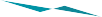 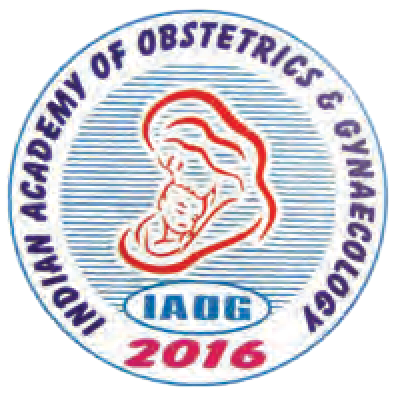 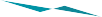 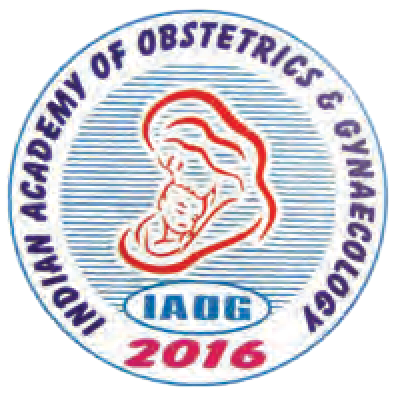 Official Journal ofIndian Academy of Obstetrics & GynaecologyJIAOGVol. 3 | Issue 1July 2021    Journal ofIndian Academy of Obstetrics and GynaecologyJournal of Indian Academy of Obstetrics and GynaecologyVol. 3 | Issue 1 | July 2021Official Journal ofIndian Academy of Obstetrics & Gynaecology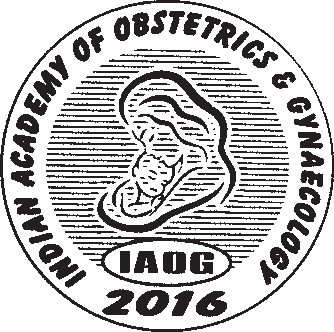 Indian Academy of Obstetrics & Gynaecology
A – 9/7, Kalyani, Nadia, West Bengal 741235 India
Email: jiaog@iaog.in
website: www.iaog.inPrinted, Published and Owned by Dilip Kumar Dutta on behalf of Indian Academy of Obstetrics & Gynaecology and printed at Bishnupriya Printers, Market # 2, Shop # 70, Kalyani, Nadia, West Bengal and published at A-9/7, Kalyani, Nadia, West Bengal. Editor Dilip Kumar Dutta.                                                 Indian Academy of Obstetrics & Gynaecology          A – 9/7, Kalyani, NadiaWest Bengal, IndiaPIN – 741235Email: jiaog@iaog.inwebsite: www.iaog.in© All rights reserved. No part of this publication can be reproduced, stored in a retrieval system, or transmitted in any form or by any means, electronic or mechanical, without written permission from the publisher.Disclaimer:The opinions and information expressed in this Journal reflect the views of the authors and not of the Journal or its Editorial board or the Publisher. Publication does not constitute endorsement by the Journal. Journal of Indian Academy of Obstetrics and Gynaecology is not responsible for the authenticity or reliability of any product, gadget, equipment or any claim by the medical establishments/manufacturers/ institutions or any training programme in the form of advertisements appearing in Journal of Indian Academy of Obstetrics and Gynaecology and also does not endorse or give any guarantee to such products or training programme or promote any such thing or claims made so after.Printed at:Bishnupriya PrintersMarket # 2, Shop # 70               Kalyani, Nadia, West Bengal          bishnupriyaprinters@gmail.com
JOURNAL OF INDIAN
ACADEMY OF
OBSTETRICS AND GYNAECOLOGYOfficial journal of Indian Academy of Obstetrics & GynaecologyAdvisory Board
Editorial officeA – 9/7, Kalyani, Nadia, West Bengal, India, PIN - 741235 
E-mail – jiaog@iaog.in, Website: www.iaog.inJournal of  Indian Academy of Obstetrics and Gynaecology	July 2021	Vol. 3, Issue 1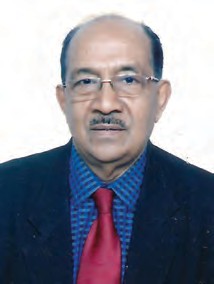 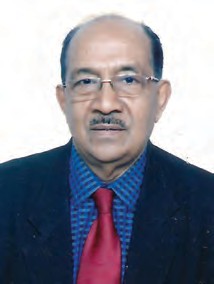 Hope during pandemic this period, all of my esteem medical fraternity are in good health.As editor of JIAOG I am happy to inform you that VOLUME 3 issue 1 of JIAOG is going to release on 30th July 2021.Like previous publication we are mainly focussed on evidence based scientific papers covering editorial, original articles and report of short cases etc.  Scientific research showed that covid19 cannot affects the baby in utero. But various scientific reports showed that there is high incidence of abortion, IUGR and pre-term labour etc.We are working in a multicenter study on macro and microscopic of placenta, amniotic fluid and cervical swab etc. to see presence of any   Corona virus or not. This comparative study is done on both covid19 vs non covid19 pregnancy cases and have any effect on baby or not.Vaccination of covid19 during pregnancy and lactating period showed no impact on mother and neonates. Hence it is safely given during this period. I am extremely thankful to Dr Ranita Roy Chowdhury, Executive Editor along with our journal team for releasing this volume in time.With regards.Dilip Kumar DuttaChief EditorJournal of Indian Academy of Obstetrics and GynaecologyJournal of Indian Academy of Obstetrics and Gynaecology	July 2021                                                                                                                          Vol. 3, Issue 1ContentsEditorial:Prevention of genital and breast cancerDilip Kumar Dutta........................................................................................1 - 2Original Article:Emergency Obstetric Hysterectomy: A Retrospective Study from a Tertiary Care Hospital in West BengalMousumi Maji, Gairik Bera, Ranita Roy Chowdhury, Manidip Pal................................................................................................3 - 9 Maternal Proteinuria in Twin Compared with Singleton PregnanciesArunashis Mallick, Sagar Shirsath, D Jana................................................................................................10 - 15Clinical Significance of Acanthosis Nigricans (An) In Adolescent Girls with Polycystic Ovary Syndrome (PCOS)Nupur Nandi, Saheli Kapat, Anindita Jana................................................................................................16 - 21Screening of Cervical Cancer by Pap smear- A cross-sectional studyDilip Kr Dutta, Indranil Dutta, Ranita Roy Chowdhury, Gairik Bera................................................................................................22 - 27Laparoscopy in evaluation of Chronic Pelvic PainDilip Kr Dutta, Indranil Dutta, Ranita Roy Chowdhury, Rahul Chaudhuri................................................................................................28 - 31Case Report:Herlyn-Werner-Wunderlich (HWW) syndrome and its surgical management- A Case Report
Arunashis Mallick, Swarna Nandi, Arijit Debnath, Sumit Verma
................................................................................................32 - 35Book Review: Textbook of Obstetrics by Dr J B Sharma
Manidip Pal................................................................................................36 Author’s Guidelines........................................................................................37 - 39Subscription Form........................................................................................40Journal of Indian Academy of Obstetrics and Gynaecology	July 2021	Vol. 3, Issue 1Prevention of genital and breast cancerDilip Kumar DuttaSenior consultant, Obs & Gyn, Gice Hospital, Kalyani, West BengalINTRODUCTIONThe major task faced by a gynecologist, made a diagnosis of genital and breast cancers to determine the most effective therapy and formulate a prognosis for the patient.Out of genital cancer, Ovarian cancer is the commonest gynecological cancer. The incidence is increasing with around the globe. Unlike cervical cancer, there is no premalignant stage and most cases present with advanced disease (stage III or IV).Cervical cancer is the most common cancer among women in many developing countries. Incidence is high in early marriage, high number of sexual partners and smoking etc.Endometrial cancer usually seen in post-menopausal women, is the third common gynecological cancer after the cancer of ovary and cervix. It does not have a long premalignant phase; hence it is not suitable for a screening programme.Approximately, one in nine elderly women, will eventually be diagnosed as having a breast cancer. Risk factors for breast cancer, apart from heredity factors include obesity, advancing age, early menarche, late menopause, null parity, delayed age of first birth and alcohol consumption. A woman with sister or mother with bilateral breast cancer would be at a fourfold risk of breast cancer and should undertake breast self-examination and mammography.PREVENTION AND EARLY DIAGNOSISTherefore, early screening (pap smear, biopsy, colposcopy) along with improved socio-economic status, avoid early marriage and multiple sex partners and proper hygiene is very much significant to diagnose and prevent cervical cancer.As regards, endometrial cancer in addition to endometrial biopsy (D&C, PAP SMEAR,HYSTEROSCOPY, PUNCH BIOPSY) monitoring, prevention and early treatment of irregular menstrual cycle, diabetic, hypertension, obesity, prolonged intake of OC PILLS, Oestrogen & Tamoxifen tab. etc are found to be very significant.Patients with ovarian cancer are always came in late with indigestion, malaise & weight loss and pelvic mass. Those considered to be at high risk group (family history, prolonged exposure to estrogen or HRT therapy, nulliparous, or late menopause) should be screened for (1) USG/CT SCAN/MRI (2) CA 125 blood test after 35 years of age whereas those with family history of ovarian cancer should be screened for BRCA I & BRCA II tumour suppressor genes & pelvic USG & CA 125 blood tests from <30 years of age.Breast cancer can be prevented when a woman at gynae clinic with a breast complaint after exclusion of infection, trauma and other benign disease, CBE, Mammogram, USG, U/S guided core biopsy and open biopsy is to be done, assessment of breast cancer risks may be modified by other factors, including prolonged exposure to estrogens (Endogenous or Exogenous), family history, and (in 5%-10% of women) specific inherited mutations, such as BRCA I or BRCA II.Management options for women considered to be at high risk for developing breast cancer includes – Bimanual breast examination, Annual mammogram, Annual breast MRI, Tamoxifen 20mg daily for 5 years (after excluding endometrial cancer) (Reduce breast cancer – 50%), Bilateral prophylactic mastectomy with or without reconstruction (Reduce breast cancer – 98%)

Received on 9.7.21Accepted on 9.7.21Published 30.7.21Citation: Dutta D. Prevention of Genital and Breast Cancer.  J Indian Acad Obstet Gynecol. 2021;3(1):1-2.Journal of Indian Academy of Obstetrics and Gynaecology	July 2021	Vol. 3, Issue 1Emergency Obstetric Hysterectomy: A Retrospective Study from a Tertiary Care Hospital in West BengalMousumi Maji,1 Gairik Bera,1 Ranita Roy Chowdhury,2 Manidip Pal3ABSTRACTBackground: Emergency obstetric hysterectomy (EOH) is a lifesaving procedure performed when all other measures and interventions have failed and maternal life loss becomes inevitable. It is important to study such events as they provide an insight into the standard of care provided and help to formulate strategy to reduce maternal morbidity and mortality in future.Objective: Our aim was to evaluate the incidence, indications, risk factor and feto-maternal complications associated with obstetric hysterectomy, wherein the procedure itself is associated with significant maternal morbidity and mortality.Method: This is a retrospective, observational study of women requiring EOH. We reviewed the data over a two-and-a-half-year period, from 1st October 2018 to 1st April 2021, available in the Department of Obstetrics and Gynecology, COM & JNM Hospital, Kalyani, India.Results: Uterine atony leading to postpartum hemorrhage is the commonest cause of obstetric hysterectomy followed by ruptured uterus, morbidly adherent placenta, placenta previa and abruptio placentae. During post-operative period, anemia and disseminated intravascular coagulation are the most commonly encountered complications, with a case fatality index 20%.Conclusion: Even after advancement in uterotonic agents, emergency obstetric hysterectomy still remains a necessary tool for obstetricians. In severe hemorrhage, a multi-disciplinary approach including medical, critical care, surgical and radiology departments may reduce maternal mortality and morbidity.Key wordS: Emergency, Obstetric hysterectomy, Uterine atony.INTRODUCTIONEmergency obstetric hysterectomy (EOH) is defined as the surgical removal of the uterus either at the time of vaginal or caesarean delivery or within puerperium period and is usually performed due to excessive obstetric hemorrhage. It is a lifesaving procedure performed when all other measures and interventions have failed and maternal life loss becomes inevitable1.EOH is classified as a “maternal near miss” event by WHO; the mother barely survives the pregnancy and its complications but loses her uterus2. A near miss event is defined as a woman who nearly died but survived a complication that occurred during pregnancy, childbirth, or within 42 days of termination of pregnancy. It is important to study such events as they provide an insight into the standard of care provided and help to formulate strategy to reduce maternal morbidity and mortality in future.Hemorrhage continues to be the leading individual cause of maternal death worldwide, accounting for 27.1% of deaths, in that analysis, India and Nigeria together accounted for a third of global maternal deaths3. More alarming is the fact that some studies from developing nations are pointing towards an increase in the rate of postpartum haemorrhage4. One meta-analysis reported an annual increase of 8% in the incidence of EOH around the world5.We aimed to evaluate the incidence, indications, risk factors and fetal-maternal complications associated with obstetric hysterectomy which procedure itself is associated with significant maternal morbidity and mortality.MATERIALS NEED METHODSThis is a retrospective, observational study of women requiring EOH. We collected all the available data over a two-and-a-half-year period, from 1st October 2018 to 1st April 2021, in the Department of Obstetrics and Gynaecology, COM & JNM Hospital, Kalyani, India.Inclusion criteria include: 1.	All women who delivered in the hospital or referred after delivery between 1st October 2018 to 1st April 20212.	Delivered above 24 weeks of gestation3.	Underwent emergency hysterectomy for obstetric indications 4.	Hysterectomy done at the time of delivery or within 42 days after delivery.Women who delivered before 24 weeks of gestation, undergoing hysterectomy for indications other than obstetric, or outside the stipulated time of 42 days post-delivery were excluded from the study.After collecting relevant data from the operation theatre records, each patient’s case record was scrutinized with regard to incidence, age, parity, antenatal high-risk factors, indications, hysterectomy type, and complications, along with the ultimate feto-maternal outcome. Statistical AnalysisMicrosoft Excel software was used for data entry and analysis.RESULTS For the last 2.5 years, total 14,032 deliveries were performed at our institute among them, 20 went for obstetric hysterectomy, incidence 1.42 in 1000 deliveries. The youngest woman who underwent obstetric hysterectomy was 21 years and oldest was 35 years (Mean age 28 years), most women were in the 25 to 30 years age group 13(65%). Among 20 cases 13 patients had pre-existing anemia (65%).Fig 1: Showing Demographic Characteristics among patients went through Obstetric HysterectomyAmong 20 obstetric hysterectomies 18 (90 %) delivered by Caesarean section. Most common indication for caesarean section was post caesarean section with scar tenderness.Fig 2: Diagram showing Mode of Delivery distribution among 20 Obstetric Hysterectomy patients
Uterine atony leading to postpartum hemorrhage is the commonest cause of obstetric hysterectomy (about 40%) followed by ruptured uterus (25%), morbidly adherent placenta (15%), placenta previa (15%), and abruptio placentae (5%). Uterine atony was associated with previous caesarean section in 5 cases, anaemia with obstructed labor, and multiple pregnancies for 1 case each. The ruptured uterus was associated with a history of two previous caesarean sections in 2 cases and one previous caesarean section in 3 cases. Among morbidly adherent placenta all 3 cases went through caesarean section before and 2 had an additional history of curettage before. Fig3: Indications for Obstetric Hysterectomy in 20 patientsIn most of the cases, total hysterectomy was performed (17, 85%). Subtotal hysterectomy was done in 3 patients for ruptured uterus patients.Fig4: Type of Hysterectomy done in 20 patientsDuring postoperative period, anaemia (12, 60%) and disseminated intravascular coagulation, DIC (6, 30%) are the most commonly encountered complications; other complications include hypovolemic shock (4, 20%), sepsis (2, 10%), acute renal failure ARF (2, 10%) and dyselectrolytemia (2, 10%). About 70% of patients received blood products during postoperative care. Seven patients required inotrope support, dopamine being the most commonly used inotropic agent. Two patients required ventilator support among them one survived and one patient received 2 episodes of haemodialysis for anuria due to acute renal failure.Fig5: Post-operative complications among 20 obstetric hysterectomy patientsFig6: Interventions required during post-operative careThere were 4 deaths among the study population, a case fatality index of 20%. Hospital stays ranges from six hours to 16 days; the average hospital stay for surviving patients was 8days. Among 4 deaths all had pre-existing anaemia, and we have seen a strong association between pre-existing anaemia and uterine atony (n=6, 75%).Fig7: Maternal outcome following Obstetric HysterectomyThere were 6 (30%) fresh stillbirth cases, among them 4 cases were ruptured uterus patients, 1 patient had abruptio placentae. The total preterm baby was 7; among them 2 stillbirths (28%) were among 13 term baby 4 (31%) was stillbirth. Fig8: Foetal Outcome associated with Obstetric HysterectomyDISCUSSION

In our institute, the incidence of obstetric hysterectomy is 1.42 in 1000 deliveries for the last 2.5 years compared to 0.8 in Columbia6, 2.2 in China7, 5.1 in Nigeria8, 2.7 in Pakistan9, and 0.6 in USA10.In a very crucial observation, previous caesarean section was significantly associated with 3 major indications of Obstetric Hysterectomy. In our study previous caesarean section was associated with uterine atony in 60% cases and morbidly adherent placenta in 100%, and uterine rupture in 100% cases. Bateman et al, done a similar study in the USA over 14 years found that the rate of Obstetric Hysterectomy for uterine atony increased four-fold following repeat caesarean section, 2.5-fold following primary caesarean section, and 1.5-fold following primary vaginal delivery11.The most common cause of obstetric hysterectomy in our study is uterine atony (40%) followed by uterine rupture (25%) and morbidly adherent placenta (15%). This result resembles most developing countries where uterine atony is responsible for most of the obstetric hysterectomy, but there is also a rising no of placental causes like developed countries. Studies from UK12, Turkey13 also show atonic postpartum hemorrhage as the most common indication for obstetric hysterectomy. In our hospital, most uterine atony cases are managed conservatively by timely intervention with uterotonic agents, prevention plays a very important role by identifying high risk factors and active management of labor.In our study uterine rupture accounts for 25% of obstetric hysterectomy compared to 8% in UK14 and 17% in Turkey. Unlike our study morbidly adherent placenta being second most common cause for obstetric hysterectomy in Turkey15 and UK16, about 38% and 40% respectively, whereas in our study it is 3rd most common cause and accounts for 15% cases. Surprisingly a recent study done in Pakistan by Korejo et al reported that 47.1% of cases were the result of uterine rupture, 28.9% from atony, and 17.4% from placental causes17.Obstetric Hysterectomy is a lifesaving procedure that itself has its morbidity and mortality. Juneja SK, et al found febrile morbidity as most common complication in the post-operative period18, but in our study anaemia is the most common complication; probably early use of broad-spectrum antibiotics in our institute has reduced the incidence of febrile morbidity. In our study, 30% of patients developed DIC where a study done by Chawla19 found 12.5%Urinary tract injury is one of the commonest intraoperative complications encountered during emergency obstetric hysterectomy operation. There is a single case of bladder injury in our study contributing 5% of cases compared to 12.2% at UK20, 3.6% at Nigeria21, 4.1% at China22, and 7.93% at another tertiary care centre of India23. Our bladder injury patient was a post caesarean section ruptured uterus case, where the bladder densely adhered to the posterior surface of anterior abdominal wall, a 3cm incised injury occurred at the dome of the bladder which was repaired in 2 layers by polyglactin 2-0 suture. Foley’s catheter was kept for 2 weeks with antibiotics. There was no case that required re-exploration in our study compared to 12.5 % in a study done at Hong Kong24.Some authors prefer subtotal hysterectomy over total hysterectomy as it offers the advantage of fewer chances of urinary tract injury, and takes less time to complete the operation in the face of a hemodynamic compromise state. But, in our institute, about 85% of patients went through total hysterectomy as some studies show subtotal hysterectomy was not allowing safe conclusion due to the intact cervical branch of the uterine artery25.Two patients required ventilator support, first patient had a hypovolemic shock with severe anemia that required ventilator support for 2 days with 8 units of blood product (4 units PRBC, 2 units FFP, 2 units Platelet) and inotrope support, the patient was discharged on 8th day after full recovery. Another patient was referred from an outside hospital for uterine atony leading to severe post-partum hemorrhage went through an emergency obstetric hysterectomy, developed severe anaemia, DIC, ARF and even with best of our effort patient expired on 3rd post-operative day. Both patients on the ventilator were treated at HDU. One patient with severe anemia and DIC received 18 units of blood product (8 units FFP, 6 units Platelet, 3 units PRBC and 1 Unit WB) in postoperative period.Maternal mortality after EOH in our hospital is quite high 20% (n=4), lower rates 12.2% were cited by Najma et al.26 and higher rate 23.8% were found by Umezurike et al.27 The first maternal mortality case in our study was a 26 years old post caesarean section with placenta accreta. Due to intraoperative blood loss superimposed to her pre-existing anemia patient developed severe anemia, hypovolemic shock, and ARF. Even with blood transfusion, inotrope supports the patient expired within 10 hours of postoperative period. The second case was also a post caesarean section case with placenta previa. The patient went through total EOH for uncontrolled PPH after delivering a healthy-term baby. The patient developed severe anemia, DIC, and hypovolemic shock. Resuscitation was done with blood products and inotropes but patient expired within 24 hours of post-operative period. Our third maternal mortality case was an unbooked multipara case that was referred from a peripheral hospital for retained placenta with uterine atony. On admission, the patient was already in hypovolemic shock with severe anemia. As all other measures were failed, total EOH was done with the placenta in situ after ligature of uterine arteries of both sides. The patient was postoperatively immediately shifted to the ICU intubated put on inotrope support and blood products. However, she succumbed on the 3rd postoperative day due to severe sepsis and DIC. The fourth case was a 28 years old patient in term pregnancy with 2 previous two caesarean sections. The patient was admitted in comatose condition with severe anemia. An emergency operation revealed massive hemoperitoneum noted and 3.2kg fresh still born delivered from the peritoneal cavity. Total EOH with bilateral internal iliac artery ligation was done and the patient was shifted to ICU. The patient expired within 2 hours post-operative period due to hypovolemic shock and severe anemia.Preterm birth as a result of obstetric hysterectomy is seen mostly for patients with placenta previa and placenta accrete cases. However, term delivery leading to obstetric hysterectomy due to uterine atony, ruptured uterus was observed in most cases. Preterm and term live births are seen in 25% and 45% patients respectively compared to 16 % and 31% was observed by Uma Pandey28.Our study has few limitations; data collection was done from a single center, options like balloon tamponade, uterine artery embolization, and internal iliac ligation may in some cases remove the need for hysterectomy.Source of funding – noneConflicts of interest – noneAcknowledgement– We are thankful to our department of obstetrics and gynecology and OT and HDU staff for their support.CONCLUSION
Even after advancement in uterotonic agents, emergency obstetric hysterectomy still remains a necessary tool for obstetricians. Uterine atony, placenta previa, primary or repeat caesarean section, pre-existing anaemia, grand multiparity, advanced maternal age all are associated with increased risk of obstetric hysterectomy. In most of cases severe hemorrhage being a leading cause of maternal mortality and morbidity, a multi-disciplinary approach including medical, mechanical, surgical, and radiological is necessary.REFERENCE
1.	Chawla J, Arora D, Paul M, Ajmani SN: Emergency obstetric hysterectomy: a retrospective study from a teaching hospital in North India over eight years. Oman Med J. 2015, 30:181-186. 10.5001/omj.2015.392.	Say L, Souza JP, Pattinson RC; the WHO working group on Maternal Mortality and Morbidity classifications: Maternal near-miss - towards a standard tool for monitoring quality of maternal health care. Best Pract Res Clin Obstet Gynaecol. 2009, 23:287-296. 10.1016/j.bpobgyn.2009.01.0073.	Say L, Chou D, Gemmill A, Tunçalp Ö, Moller AB, Daniels J, et al. Global causes of maternal death: a WHO systematic analysis. Lancet Glob Health 2014. Jun; 2(6): e323-e333. 10.1016/S2214-109X (14)70227-X4.	Cameron CA, Roberts CL, Olive EC, Ford JB, Fischer WE. Trends in postpartum haemorrhage. Aust N Z J Public Health 2006. Apr; 30(2):151-156. 10.1111/j.1467-842X.2006.tb00109.x5.	Tunçalp O, Hindin MJ, Souza JP, Chou D, Say L. The prevalence of maternal near miss: a systematic review. BJOG 2012. May; 119(6):653-661. 10.1111/j.1471-0528.2012. 03294.x6.	Incidence and determinants of peripartum hysterectomy in the metropolitan area of the District of Columbia.Owolabi MS, Blake RE, Mayor MT, Adegbulugbe HA J Reprod Med. 2013 Mar-Apr; 58(3-4):167-72.7.	Emergency Peripartum Hysterectomy as Postpartum Hemorrhage Treatment: Incidence, Risk factors, and Complications. Pradhan M, Shao Y JNMA J Nepal Med Assoc. 2014 Jan-Mar; 52(193):668-76.8.	Emergency obstetric hysterectomy in a tertiary hospital in sokoto, Nigeria. Nwobodo E, Nnadi D Ann Med Health Sci Res. 2012 Jan; 2(1):37-40.9.	Emergency obstetric hysterectomy. Korejo R, Nasir A, Yasmin H, Bhutta S J Pak Med Assoc. 2012 Dec; 62(12):1322-5.10.	Factors associated with peripartum hysterectomy. Bodelon C, Bernabe-Ortiz A, Schiff MA, Reed SD Obstet Gynecol. 2009 Jul; 114(1):115-123.11.	Peripartum hysterectomy in the United States: nationwide 14-year experience. Bateman BT, Mhyre JM, Callaghan WM, Kuklina EV Am J Obstet Gynecol. 2012 Jan; 206(1):63. e1-8.12.	Peripartum hysterectomy in the UK: management and outcomes of the associated haemorrhage. Knight M, UKOSS. BJOG. 2007 Nov; 114(11):1380-7.13.	Emergency peripartum hysterectomy in a tertiary hospital in Ankara, Turkey: a 5-year review. Tapisiz OL, Altinbas SK, Yirci B, Cenksoy P, Kaya AE, Dede S, Kandemir O Arch Gynecol Obstet. 2012 Nov; 286(5):1131-4.14.	Peripartum hysterectomy in the UK: management and outcomes of the associated haemorrhage. Knight M, UKOSS.BJOG. 2007 Nov; 114(11):1380-7.15.	Emergency peripartum hysterectomy in a tertiary hospital in Ankara, Turkey: a 5-year review. Tapisiz OL, Altinbas SK, Yirci B, Cenksoy P, Kaya AE, Dede S, Kandemir O Arch Gynecol Obstet. 2012 Nov; 286(5):1131-4.16.	Peripartum hysterectomy in the UK: management and outcomes of the associated haemorrhage. Knight M, UKOSS. BJOG. 2007 Nov; 114(11):1380-7.17.	Emergency obstetric hysterectomy. Korejo R, Nasir A, Yasmin H, Bhutta S J Pak Med Assoc. 2012 Dec; 62(12):1322-5.18.	A change in the management of intractable obstetrical hemorrhage over 15 years in a tertiary care centre. Juneja SK, Tandon P, Mohan B, Kaushal S Int J Appl Basic Med Res. 2014 Sep; 4(Suppl 1): S17-9.19.	Chawla J, Arora D, Paul M, Ajmani SN. Emergency Obstetric Hysterectomy: A Retrospective Study from a Teaching Hospital in North India over Eight Years. Oman Med J. 2015; 30(3):181-186. doi:10.5001/omj.2015.3920.	Peripartum hysterectomy in the UK: management and outcomes of the associated haemorrhage. Knight M, UKOSS.BJOG. 2007 Nov; 114(11):1380-7.21.	Emergency peripartum hysterectomy in a tertiary hospital in southern Nigeria. Abasiattai AM, Umoiyoho AJ, Utuk NM, Inyang-Etoh EC, Asuquo OP Pan Afr Med J. 2013; 15():60.22.	Emergency Peripartum Hysterectomy as Postpartum Hemorrhage Treatment: Incidence, Risk factors, and Complications. Pradhan M, Shao Y JNMA J Nepal Med Assoc. 2014 Jan-Mar; 52(193):668-76.23.	A change in the management of intractable obstetrical hemorrhage over 15 years in a tertiary care center. Juneja SK, Tandon P, Mohan B, Kaushal S Int J Appl Basic Med Res. 2014 Sep; 4(Suppl 1): S17-9.24.	Ten years’ experience of caesarean and postpartum hysterectomy in a teaching hospital in Hong Kong. Lau WC, Fung HY, Rogers MS Eur J Obstet Gynecol Reprod Biol. 1997 Aug; 74(2):133-7.25.	Chazotte C, Cohen WR. Catastrophic complications of previous cesarean section. Am J Obstet Gynecol 1990; 163: 738– 42 Crossref CAS PubMed Web of Science®Google Scholar26.	Shaikh NB, Shaikh S, Shaikh JM. Morbidity and mortality associated with obstetric hysterectomy. J Ayub Med Coll Abbottabad. 2010 Apr-Jun;22(2):100-4. PMID: 21702279.27.	UMEZURIKE, C.C., FEYI-WABOSO, P.A. and ADISA, C.A. (2008), Peripartum hysterectomy in Aba southeastern Nigeria. Australian and New Zealand Journal of Obstetrics and Gynaecology, 48: 580-582. https://doi.org/10.1111/j.1479-828X.2008.00905.x28.	Uma Pandey, Common Causes of Obstetric Hysterectomy in BHU, Varanasi, Department of Obstetrics and Gynecology, Banaras Hindu University, IndiaPandey U (2016) Common Causes of Obstetric Hysterectomy in BHU, Varanasi. Obstet Gynecol Int J 4(4): 00115. DOI: 10.15406/ogij.2016.04.00115Received: 23.06.2021Accepted: 12.07.2021Published online: 30.07.2021Citation: Maji M, Bera G, Roy Chowdhury R, Pal M. Emergency obstetric hysterectomy: A retrospective study from a tertiary care hospital in West Bengal. J Indian Acad Obstet Gynecol. 2021;3(1):3-9Journal of Indian Academy of Obstetrics and Gynaecology	July 2021	Vol. 3, Issue 1Maternal Proteinuria In Twin Compared With Singleton PregnanciesMallick A1, Shirsath S1, Jana D2ABSTRACTBACKGROUND: The exact amount of albumin filtered each day by kidneys is controversial.  Normal rate of albumin excretion is less than 20 mg/day. The upper limit of the urinary protein excretion is 150 mg/d in normal non–pregnant women. Total protein excretion, however, increases to 150-250 mg daily in normal pregnancy due to increase in blood volume and, therefore, the glomerular filtration rate.  This study was conducted to compare 24-hour urinary protein excretion in twin and singleton pregnancies, not complicated by hypertension. MATERIALS AND METHODS: This is a prospective study done in the department of Obstetrics and Gynecology in R.G. Kar Medical College and Hospital, Kolkata from June, 2015 to May, 2016.  A total of 86 women (43 twin and 43 singleton pregnancies) participated in this study.  Six collections were inadequate based on creatinine excretion and were excluded.  So, 80 women (40 twin and 40 singleton pregnancies) comprised the total cohort. RESULT: In our study four twin pregnancies (10%) were found to have proteinuria ≥ 300 mg/day at the time of the specimen collection but no singleton pregnancy had this level of proteinuria.  Of this4 twin pregnancies, 3 twin pregnancies were normotensive, yet they showed proteinuria ≥ 300 mg/day. Only one of this 4 twin pregnancies (who had proteinuria ≥ 300 mg/day) subsequently developed hypertensive disorder in pregnancy though statistically not significant (p 0.1238). CONCLUSION: Twin pregnancy has more proteinuria as measured by 24-hour urine protein, than singleton pregnancy. And they are more likely to have proteinuria without hypertension and this value can exceed 300 mg/day.  KEY WORDS:  Proteinuria, Singleton pregnancy, Albumin, Twin.INTRODUCTIONThe concept of maternal proteinuria and its diagnosis in pregnancy is utmost important.  The exact amount of albumin filtered each day by kidneys is controversial.  Normal rate of albumin excretion is less than 20 mg/day. The upper limit of the urinary protein excretion is 150 mg/d in normal non–pregnant women1.  Total protein excretion, however, increases to 150-250 mg daily in normal pregnancy due to increase in blood volume and glomerular filtration rate too.  The cut-off value for pathologic proteinuria in pregnancy (accepted as 300 mg of total protein per 24 hours) was established using samples from pregnancies without preexisting medical conditions and prior to the onset of labor2.  Proteinuria is an important criterion in diagnosing pre-eclampsia in pregnancy3.  Pre-eclampsia is best described as a pregnancy-specific syndrome that can affect virtually every organ system.  And, although pre-eclampsia is much more than simply gestational hypertension with proteinuria, appearance of proteinuria remains an important diagnostic  criterion.  Thus, proteinuria is an objective marker and reflects the systemwide endothelial leak, which characterizes the pre-eclampsia syndrome. Presence of 30mg of  protein  in  100  ml  of  urine  results  in  a  positive reaction  (1+)  on  a  urinary  dipstick.  This  is  not  very  accurate  since  the severity  of  proteinuria  is  a  function  of  quantity  of  protein  as  well  as urine  volume.  Quantitative method for urine protein estimation are  24 hour  urine  protein  estimation  and  Urine  protein/creatinine  ratio. Despite recent updates, urinary protein excretion remains an important parameter in evaluation of pre-eclampsia and differentiate preeclampsia from gestational hypertension.  Twin  pregnancy  experience a  2-3  times  increase  risk  of  pre-eclampsia4   and  likely  to  be  affected  more  by  all  hypertensive  disorders5 .  Hypertensive  disorders  due  to pregnancy  are  more  likely  to  develop  with  multiple  fetuses.  The exact incidence attributable to twin gestation is difficult to determine because  twin  pregnancies  are  more  likely  to  deliver  preterm  before pre-eclampsia  can  develop  and  because  women  with  twin  pregnancies are  often  older  and  multiparous.  The incidence of pregnancy-related hypertension  in  women  with  twins  is  20  percent  at  Parkland  Hospital. Case-control analyses suggest  that  pre  pregnancy  body  mass  index (BMI)  ≥  30  kg/m2  and  egg  donation  are  additional  independent  risk factors  for  pre-eclampsia.  The  risk  for  pregnancy  associated hypertension  was  significantly  increased  for  triplets  and  quadruplets (11  and  12  percent,  respectively)  compared  with  that  for  twins  (8%)6 .  These  data  suggest  that  fetal  number  and  placental  mass  are involved in  pre-eclampsia pathogenesis. Although  one  study  suggests  that  urinary  protein  excretion,  as measured  by  urinary  protein  –to-creatinine  ratio,  is  higher  in  twin pregnancy  during  third  trimester7 ,  the  same  cut  off  value  for proteinuria  for  diagnosis  of  pre-eclampsia  is  used  for  both  twin  and singleton  pregnancy.  No  clear  cut  off  value  of  proteinuria  for  diagnosis of  pre-eclampsia  in  twin  is  mentioned  in  the  literature.  In a recent study done by Somerson et al 8 shows that mean 24-hour urinary protein excretion in twin pregnancies is greater than in singletons.  These  data suggest  a  reevaluation  of  the  diagnostic  criteria  for  pre-eclampsia  in twin  pregnancies.  Hence more study is needed to address this issue. The  objective  of  this  study  will  be  to  determine  24  hour  urinary  protein excretion  and  the  prevalence  of  proteinuria  in  twin  and  singleton pregnancies,  which  is  not  complicated  by  hypertension  and  this  will give  a  clue  whether  urinary  protein  excretion  value(in  24  hours)  for  the diagnosis  of  preeclampsia  to  be  re-evaluated  differently  or  not,  in singleton  and twin pregnancy.MATERIALS AND METHODS This is a prospective study done in the department of Obstetrics and Gynecology in R.G. Kar Medical College and Hospital, Kolkata from June, 2015 to May, 2016 with the aim of comparing 24-hour urinary protein excretion in twin and singleton pregnancies not complicated by hypertension.  Pregnant women in between 18–45 years attending antenatal clinic in R.G. Kar Medical College and Hospital and carrying either twin or singleton pregnancies of 24-36 weeks gestation were included in the study. Women with urinary tract infections, any hypertension at initial checkup, presentational diabetes, autoimmune disorders, known renal disease, vaginal bleeding, and higher-order multiple gestations were excluded. Following  ethical  clearance  and  informed  consent  from  the participants,  the  study  began.  Blood  pressure  was  measured  and normotensive  participants  between  24  weeks  to  36  weeks  were  asked to  submit  24  hour  urine.  Blood  samples  were  drawn  at  the  time  of  urine collection,  for  serum  creatinine  estimation.  Participants with  blood pressure  ≥140/90  mm  of  Hg  or  urine  suggestive  of  infection  were discarded.  To ensure  adequate  follow  up  to  observe  for  the development  of  hypertension,  participants  who  delivered  within  2 weeks  of  submitting  the  24-hour  urine,  were  excluded.  Participants were advised to discard the first morning urine sample and collect all urine  in  dark  container  for  24  hour  period  ending  with  the  next morning’s  void.  They  were  instructed  to  avoid  strenuous  exercise  and intercourse  during  the  time  of  urine  collection. Adequacy  of  collection were  assessed  using  creatinine  excretion  as  described  by  Clark  et  al15  with  a  range  of  11-25  mg/kg  was  considered  adequate  at  the  time  of specimen  collection.  Women  admitted  in  antenatal  ward  were  eligible only  during  the  first  3  days  of  admission.  Total urinary protein excretion was measured by the Biochemistry department of R.G. Kar Medical College and Hospital.  All  urine  specimens  were  processed within  1  hour  of  arrival  to  the  laboratory.  To  determine  the  total  protein concentrations  in  the  24-hour  urine  specimens,  the  total  urine  volume (dL) was multiplied by the total urine protein concentration (mg/dL). 24-hour urine protein estimation was done by Eshbach’s illuminometer. Demographic and clinical characteristics were noted.  Participants were  followed  for  up  to  6  weeks  postpartum  to  monitor  for  the development of hypertension, which was defined as new-onset blood pressure  ≥140  mmHg  systolic  or  ≥90  mmHg  diastolic.  The primary outcome was to calculate mean 24-hour urinary protein excretion. Secondary  outcomes  were  proteinuria  ≥300  mg  in  24  hours  and  the incidence  of  hypertensive  disorder  during  pregnancy.  In a study by Osmund son et al 8 proteinuria (300mg /day protein excretion or greater) occurred in 38% of twin and 8.2% of singleton pregnancies.  Keeping in  alpha  error  of  0.05  and  80%  power,  and  attrition  of  50%  total  sample size  was  calculated,  which  came  to  be  86  with  43  in  each  arm.  So ultimately  a  total  of  86  women  (43  twin  and  43  singleton  pregnancies) were included in  this  study. Results: Out of the 86 participants, 6 participants  collections were  inadequate  based  on creatinine  excretion  and  were  excluded.  So, 80  women  (40 twin and 40 singleton pregnancies)  comprised  the  final  cohort.  The two groups were similar in most baseline demographic and clinical characteristics. Twin  pregnancies  delivered  at  an  earlier  gestational  age  compared  to singleton  pregnancies. Mean 24-hour urinary protein excretion was higher in twin than singleton pregnancies (196.30 mg compared with 145.45 mg, P <0.0001). The  upper  limit  of  the  95%  confidence  interval (CI)  for  the  mean  urinary  protein  excretion  was  216. 2 mg in twin and 157. 14 mg in singleton pregnancies.  Four  twin  pregnancies  (ten percent)  were  found  to  have  proteinuria  ≥  300  mg/day  at  the  time  of  the specimen  collection  but  no  singleton  pregnancy  had  this  level  of proteinuria.  Ten percent of singleton (four participants) and fifteen percent of twin pregnancy (six participants) subsequently developed hypertensive disorder in pregnancy (total 10 participants). When the data were reanalyzed excluding these 10 participants (n = 70), the findings were consistent with the overall analysis i.e.  mean 24-hour urinary protein  excretion  was  higher  in  twin  than  singleton pregnancies  (193.11765 mg compared with 141.33333 mg, P <0.0001) and  75%  of  twin  who  had  24  hour  proteinuria  ≥  300 mg  were normotensive.  This study demonstrates that women  with  twin pregnancies  excrete more  protein  as  measured  by  a   24 hour  urine  collection.Table: Difference of mean of various Characteristics vs PregnanciesDiscussion
This study supports the hypothesis that baseline  urinary protein excretion  is  greater  in  twin  pregnancies.  In this study mean 24-hour urinary protein excretion was higher in twin than singleton pregnancies (196.30 mg compared with 145.45mg  P<0.0001).The upper  limit  of  the  95%  confidence  interval  (CI)  for  the  mean  urinary protein  excretion  was  216.2  mg  in  twin  and  157.69  mg  in  singleton pregnancies.  And even after excluding the subjects who subsequently develop hypertension mean 24- hour urinary protein excretion was still higher in twin than singleton pregnancies (193.12mg compared with 141.33 mg, P <0.0001). Previously Osmund son et al8   compared 24-hour urinary protein excretion in twin and singleton pregnancies not complicated by hypertension.  They evaluated  mean  24-hour  urinary  protein  excretion in  twin  and  singleton  pregnancies  between  24  weeks  and  36  weeks  of gestation.  Mean urinary protein excretion was higher in twin compared with singleton pregnancies (269.36124.1 mg compared with 204.3692.5 mg, P 0.004).  Published  studies  comparing  urinary  protein excretion  in  twin  and  singleton  pregnancies  are  limited.  Smith  et  al  compared  urine  protein-to  creatinine  ratios  in  51  twin  and  51  singleton pregnancies  at  three  time  points  across  gestation.  They  found  that  the urine  protein-to-creatinine  ratio  increased  significantly  over  gestation in  all  pregnancies. Additionally,  they  found  that  the  odds  of  an  elevated urine  protein-to-creatinine  ratio—defined  as  greater  than  0.19—was significantly  higher  in  twin  compared  with  singleton  pregnancies  but only  in  the  late  third  trimester  (34–38  weeks  of  gestation).  Despite  the lack  of  published  studies  comparing  twin  and  singleton  renal physiology,  it  is  biologically  plausible  that  urine  protein  excretion  is higher  in  twin  pregnancies.  Pregnancy increases filtration of urinary proteins resulting in increased urine protein excretion compared with the nonpregnant state 9.  This  is  thought  to  occur  as  a  result  of progesterone-induced  permeability  of  the  glomerular  basement membrane  and  a  50%  increase  in  the  glomerular  filtration  rate  established  as  early  as  the  first  trimester10 .  In  twin  pregnancies,  cardiac output  increases  by  an  additional  20%  and  blood  volume  increases  by an  additional  10%  compared  with  singleton  pregnancies 11. Theoretically,  increased  cardiac  output  could  lead  to  an  increased glomerular  filtration  rate  resulting  in  more  filtration  of  protein  and more  protein  excretion.  Alternatively, greater proteinuria in twin pregnancy might represent slightly greater accumulation of placental derived vasoactive factors such as sFlt-1, which has been associated with albuminuria in normal pregnancies12.  So our study strengthen the hypothesis that baseline urinary protein excretion is greater in twin pregnancies. Although 300 mg/day of urinary protein  excretion is  considered  as abnormal in pregnancy, it  is  not  clear  how  this  threshold  originated10 .  In a study by Higbee K13   on normal values of urinary albumin and total protein excretion during pregnancy, 270 healthy pregnant women ≤ 35 years without a history of diabetes, hypertension, pyelonephritis, preeclampsia, or renal or connective tissue disease were evaluated. They  found  a  mean  urinary  protein  excretion  of  117  mg  and  an  upper 95%  CI  limit  of  260  mg.  Kuo and colleagues14   reported an upper limit of the 95% CI of less than 150 mg among their population of 205 women with singleton pregnancies.  But  mean  24-hour  urine  protein excretion  was  not  reported  in  this  study.  So  our  study  also  adds  to  the current  literature  regarding  normal  values  for  urinary  protein  excretion in  pregnancy. In  our  study  four  twin  pregnancies  (10%)  were  found  to  have proteinuria  ≥  300  mg/day  at  the  time  of  the  specimen  collection  but  no singleton  pregnancy had this level of  proteinuria.  And only one of these twin  pregnancies  (who  had  proteinuria  ≥  300  mg/day  )  subsequently developed  hypertensive  disorder  in  pregnancy.  Rest  three  twin pregnancies  were  normotensive,  yet  they  showed  proteinuria  ≥  300 mg/day.  Though statistical analysis of 24-hour urine protein ≥ 300 mg in singleton and twin pregnancies was not significant (P 0.1238) in our study, in the study by Osmund son et al8   proteinuria ≥ 300 mg/day occurred in 38.0% of twin and 8.2% of singleton pregnancies and statistical analysis of their study showed significant proteinuria (≥ 300mg /day) in twin pregnancies compared with singleton pregnancies (P<0.001).  Proteinuria  ≥  300mg  /day  is  the  cut  off  value  for  the diagnosis  of  hypertensive  disorder  in  pregnancy  and  currently  this value  stands  for  all  pregnancies  ─  singleton/  twin/  higher  order multiple  gestations.  Our  study  showed  three  normotensive  twin pregnancies  had  proteinuria  ≥  300  mg/day.  And similar finding was noted in the study by Osmundson et al8.  Hypertensive disorder in pregnancy is an important cause of maternal morbidity and mortality in pregnancy.  So, an appropriate criterion for its diagnosis is utmost important.  These  data  suggest  a  re-evaluation  of  the  diagnostic  criteria for  pre-eclampsia  in  twin  pregnancies.  Hence more study is needed to address this issue. In  our  study  four  singleton  and  six  twin  pregnancies  developed hypertensive  disorder  in  pregnancy  later  in  study  period.  So  a  total  of 10 pregnancies  out  of  80  participants  developed  hypertensive disorder  in  pregnancy.  Incidence  of  hypertensive  disorder  in pregnancy  in  our  study  is 8%  which  correlated  with  the reported  incidence  of  pre-eclampsia  (2  -  8%  of  pregnancies worldwide). So  in  conclusion,  twin  pregnancy  had  significantly  more  proteinuria  as measured by 24 hour  urine  protein,  than  singleton  pregnancy. And  they are  more  likely  to  have proteinuria  without  hypertension  and  this  value can  exceed  300  mg/day.  So, a    reevaluation of the diagnostic criteria for preeclampsia in twin pregnancies is needed.
REFFRENCES
1. Gosling P.  In’Clinical Biochemistry.  Metabolic and Clinical Aspects.  2   Ed'.  Editors: Marshall WJ, Bangert SK. Churchill Livingstone. Elsevier. 2008. P: 156-73. 2. Davey  DA,  MacGillivray  I.  The  classification  and  definition  of  the  hypertensive disorders  of  pregnancy.Am J Obstet Gynecol. 1988; 158: 892–898.3. Hypertension  in  pregnancy.  Report  of  the  American  College  of  Obstetricians  and Gynecologists'  Task  Force  on  Hypertension  in  Pregnancy.  Obstet  Gynecol.  2013; 122(5):  1122–1131.4. Sibai B , HauthJj, Caritis SS, Lindheimer MD, MacPherson CC, Klebanoff MM, et al. Hypertensive  disorders  in  twin  versus  singleton  gestations.  Am  JObstetGynecol 2000;182:938-42. 5. Day MC,  Barton  JR,  Sibai  BM.  The  effect  of  fetal  number  on  the  development  of hypertensive condisions of pregnancy. Obstet gynecol 2005;106:927-31.6. Luke B, Brown MB. Maternal morbidity and infant death in twin vs triplet and quadruplet pregnancies. Am J Obstet Gynecol. 2008;198(4):.7. Smith NA, Lyon JG. Proetin to creatinine in  uncomplicated twin pregnancy. Am J Obstet Gynecol 2010;203:38 Lel-4. 8.Osmundson,  Sarah  S,  Richard  A.  Lafayette,  Raffick  A.  Bowen,  Valerie  C. Roque,Matthew  J.  Garabedian,  Natali  Aziz  et  al.  Maternal  Proteinuria  in  Twin Compared With Singleton Pregnancies. Obstet Gynecol 2014;124:332–7. 9.Roberts  M,  Lindheimer MD, Davison JM: Altered glomerular permselectivity to  neutral dextrans  and  heteroporous  membrane  modelling  in  human  pregnancy.  Am  JPhysiol 270:  F338–F343,1996.10. Lindheimer MD, Kanter D. Interpreting abnormal proteinuria in  pregnancy: the  need  for a  more pathophysiological approach. ObstetGynecol 2010;115:365–75. 11.Cunningham  F,  Leveno  K,  Bloom  S,  Hauth  J,  Rouse  D,  Spong  C.  Multifetal  gestation. Williams obstetrics. 23rd ed.  New York (NY): McGraw-Hill Companies; 2010. 12.Yoshimatsu  J,  Matsumoto  H,  Goto  K,  Shimano  M,  Narahara  H,  Miyakawa  I. Relationship  between  urinary  albumin  and  serum  soluble  fms-like  tyrosine  kinase  1 (sFlt-1)  in  normal  pregnancy. Eur J ObstetGynecolReprodBiol 2006;128:204–8.13. Higby  K,  Suiter  CR,  Phelps  JY,  Siler-Khodr  T,  Langer  O.  Normal  values  of  urinary albumin  and  total  protein  excretion  during  pregnancy.  Am  JObstetGynecol  1994; 171(4):  984–989.14. Kuo  VS,  Koumantakis  G,  Gallery  ED.  Proteinuria  and  its  assessment  in  normal  and hypertensive pregnancy. Am J ObstetGynecol 1992; 167: 723–728.15. Clark  L,  Thompson  H,  Beck  E.  The  excretion  of  creatine  and  creatinine  during pregnancy. Am J ObstetGynecol 1951;62:576–83.Received: 11.07.2021Accepted: 29.07.2021Published online: 30.07.2021Citation: Mallick A, Shirsath S, Jana D.Maternal proteinuria in twin compared with singleton pregnancies. J Indian Acad Obstet Gynecol. 2021;3(1):10-15Journal of Indian Academy of Obstetrics and Gynaecology	July 2021	Vol. 3, Issue 1CLINICAL SIGNIFICANCE OF ACANTHOSIS NIGRICANS (AN) IN ADOLESCENT GIRLS WITH POLYCYSTIC OVARY SYNDROME (PCOS)NUPUR NANDI1, SAHELI KAPAT2, ANINDITA JANA3ABSTRACTOBJECTIVE: To compare the clinical and biochemical parameters of Indian adolescent girls with PCOS with and without acanthosis nigricans (AN).   Materials and Methods: Total 59 adolescent girls (14-19 years) with PCOS (Rotterdam 2003 criteria) were selected for study after considering inclusion and exclsion criteria. Clinical parameters studied are body mass index (BMI), abdominal circumference (AC), west hip ratio (WHR), blood pressure (BP), hirsutism (modified Ferriman- Galway score; mFG≥6), presence of acne and AN. Transabdominal ultrasonography done to record PCO. Biochemical tests included-Serum total testosterone (TT) level, sex hormone binding globulin (SHBG), post prandial pasma insulin (PPI) and post prandial plasma glucose (PPG) (2 hours after 75gm glucose intake). PP insulin (≥150 mcu / ml) and PP glucose ≥ 140 mg / dl were considered as indicatives of insulin resistance (IR) and glucose intolerance respectively. The subjects were divided into two groups based on the presence or absence of AN. Group A Without AN - 19 cases; Group B With AN - 40 cases.RESULTS: Significant differences between the two groups were noted in BMI (p=0.0001), AC (p=0.0001), WHR (0.0001), SBP (p=0.03), DBP (p= 0.01), TT (p= 0.002), but no significant difference in the prevalence rates of abnormal glucose tolerance PPG (p=0.92) and IR (p=0.09). Logistic regression modeling with AN (response variable of interest) and BMI, AC, WHR, SBP, DBP, testosterone level, PP insulin and PP glucose levels (as predictors) yields BMI, testosterone, SHBG, PP sugar, PP insulin, as the statistically main determinants. The model signifies positive impacts of BMI, testosterone level, and negative influence of PP sugar, PP insulin level with AN. The overall model is statistically significant with a p value of < 0.000 and is also indicative of a strong relation between BMI and AN. Conclusion: Presence of AN in adolescent girls with PCOS is a clinical marker of obesity and is not just an indicator of underlying IR or glucose intolerance. Follow up studies will detect how many of them ultimately develop IR or diabetes in future.Key words: Acanthosis nigricans, Polycystic ovary syndrome, Adolescent girls.INTRODUCTION
Acanthosis Nigricans (AN) typically affects armpits, groin and neck, is a readily recognizable dermatological manifestation characterized by velvety, papillomatous, brownish-black plaques1. Hyperkeratosis and papillomatosis are histological characteristics of AN. It is a manifestation of an underlying metabolic defect like insulin resistance (IR) or obesity (BMI) 1, 2. Kahn et al noted AN is a frequent occurrence in hyperandrogenism and IR3. Polycystic ovary syndrome (PCOS) is a common hormonal condition in women of all ages starting from adolescent period with reproductive, metabolic, and psychological sequelae4. Affecting 8 to 13% of all women of reproductive age and 21% in high risk groups, polycystic ovary syndrome (PCOS) is the most prevalent reproductive disorder causing significant health consequences for women impairing quality of life and increasing morbidity5.  Under diagnosis or delayed diagnosis frequently happens in women with PCOS. The complexity of the disorder, and the impact on quality of life, requires timely diagnosis, screening for complications and management strategies4. PCOS according to the Rotterdam 2003 criteria is a condition of reproductive age group females with at least two of the following features: 1) oligo-ovulation or anovulation, 2) clinical and/or biochemical hyperandrogegism, and 3) ultrasound appearance of polycystic ovaries6. Ovulatory dysfunction is assessed after 1-year post-menarche.  The Rotterdam Criteria are now internationally accepted, with different phenotypes recognized with varying clinical presentations of PCOS cases like oligo-anovulation (OA), hyperandrogenism (HA), polycystic ovary morphology (PCOM) and varied risk profiles. In Rotterdam revised criteria of 2018 phenotypes of PCOS are classified as A (OA+HA+PCOM), B (OA+HA), C (HA+PCOM), D (OA+PCOM) 7. PCOS in adolescent girls is a Common occurence8. These girls are more prone for development of metabolic syndrome in their future life with unopposed action of excessive estrogen, androgen and insulin.AN might be present in patients with polycystic ovary syndrome (PCOS) due to their association with insultin resistance (IR), hyperinsulinemia, and hyperandrogenism (HA)8. But AN is not considered in the diagnostic criteria of PCOS3.  Hyperandrogenism in PCOS may not always have unwanted hair growth 9. AN is more common in obese PCOS patients10. Presence of AN appears to be more of a sign of IR. Other pathological conditions rarely associated with AN are insult coma and malignant diseases, especially adenocarcinoma of stomach11.Need for the studyThere are very few studies which have reported the clinical, hormonal and metabolic parameters in adolescent girls of PCOS with AN. In the present study various clinical and biochemical parameters (hormonal and metabolic) of Indian adolescent girls having PCOS with and without AN are compared with an aim to know the significance of the presence of AN.
Materials and methodsThis comparative analytical study was done in College of Medicine& JNM Hospital,WBUHS, Kalyani,Nadia and Sambhunath Pandit Hospital. Both are tertiary care hospital with a study period from November 2020 to April 2021. All studied girls and their at least one accompanied parent agreed to the clinical evaluation and investigation protocol.59 adolescents’ girls (age group of 14-19 years) with the complaints of oligomenorrhoea (≤ six menses per year) with clinical evidences of hyperandrogenism (hirsutism and/ or acne) were studied. These girls had detailed clinical and hormones and USG evaluations for the diagnosis of PCOS according to the Rotterdam 2003 criteria with at least two of the following features: 1) oligo-ovulation or anovulation, 2) clinical and/or biochemical hyperandrogegism, and 3) ultrasound appearance of polycystic ovaries. Secondary causes of hyperandrogegism, as per Rotterdam criteria, were excluded by appropriate clinical and laboratory tests. Exclusion criteria a) Adolescent girls within 1 year of menarche.b) Patients with history of steroid or oral contraceptive drug intake in the preceding 3 months c) Diabetes Melitus-type 1 & 2.   Oligo-ovulation and /or anovulation was characterised by oligomenorrhoea (intermenstural intervals of >35 days) and amenorrhea (intervals>3 months). Clinical hyperandrogenism was defined as pressnce of alopeecia, or hirsutism (modified Ferriman -Gallwey score of >=6) and /or acne. Biochemical hyperandrogenism was considered if total testosterone level was more than 0.82ng/ml (normal laboratory range 0.06-0.82 ng/ml) or calculated free androgen index was more than 2.06. Polycystic ovary on ultrasound (transabdominal) was defined as the presence of at least one ovary 10cc or more in volume.A standard questionnaire was used to document length of menstrual cycles, personal, medical and family history of diabetes, hypertension, obesity. Signs of androgen excess (hirsutism, acne, and alopecia), were noted in the physical examination. Alopecia was assessed using the Ludwig visual score. Acanthosis is counted only for its presence in the neck, not in terms of severity. Anthropomrtric measurement included abdominal circumference in centimetre as per internationally accepted guidelines (using a 1 cm wide measuring tape). Body mass index (BMI) (Kg /m2) was calculated in each case from height and weight measurement. Blood pressure was measured using a mercury sphygmomanometer in semi recumbent posture in dominant arm (mostly right arm). Both systolic (SBP) and diastolic (DBP) BP was measured in mm of Hg. Trans-abdominal ultrasound was performed to study the morphology of ovaries in all subjects (as transvaginal ultrasound is not permitted for unmarried girls in India). Ovarian volume were measured by three perpendicular dimensions (volume of a prolate ellipsoid= 0.523 x length x thickness x height). Volume of more than 10cc taken for study groups.  Post prandial plusma glucose (PPG) and post prandial plusma insulin (PPI) levels were estimated 2 hours after 75 grams of glucose intake for all subjects. Plasma glucose was measured by Glucose oxideseperoxidase method (Roche Diagnostics Gmbh,Mannheim, Germany) and was expressed in mg% and plasma insulin level in mcu/ml. PPI more than 150 mcu / ml were considered as indicative of IR., PPG more than 140 mg / dl was considered as indicative of glucose intolerance. Serum total testosterone level (TT) was measured by using Electrochemiluminescence immunoassay, in ng/ml. Sex hormone binding globulin (SHBG) Level was also measured (nmol/l) on the second or third day of progesterone induced bleeding. Free androgen index (FAI) was calculated by method (TT X 100 X 3.47) / SHBG. Other causes of secondary hyperandrogegism like 21-hydroxylase deficiency, Cushing’s syndrome, hyperthyroidism, hyperprolactinoma and androgen secreting tumours were excluded by appropriate clinical and / or laboratory tests.RESULTSTotal 59 cases fulfilled all study criterias in the said period of study.The studied adolescents were divided into two groups. Group A – Without acanthosis nigricans - 19 cases (32.2%).Group B –With acanthosis nigricans -40 cases (67.7%).   Table 1: Clinical parameters in the two groups. Datas are plotted as mean (Standard deviation)There were significant differences in mean BMI (p=0.0001), AC (0.0001), WHR (0.0001), SBP (0.03), DBP (0.01) values between the two groups.
 Table 2 : Hormonal and metabolic parameters Datas are plotted as mean (Standard deviation) / or number (%) Table 2. shows the hormonal and metabolic parameters of the two groups.Testosterone (p=0.002) and FAI (p=0.002) values showed significant difference  whereas SHBG (p=0.60), PPI (p=0.09) and PPG (p=0.92) showed no significant differences. In Statistical analysis, Logistic regression modeling is used and AN as the response variable of interest. All the studied parameters as predictors such as BMI, testosterone, PP sugar, PP insulin, SHBG as the statistically main determinants.  By Analysis it was found that there were positive impacts of BMI, testosterone level on AN.  PP insulin, PP sugar, SHBG levels have negative influence on AN.DISCUSSIONWe have found highly significant association of increased BMI (p=0.0001) with AN in adolescent girls with PCOS. According to Cassar S et al BMI exacerbated insulin resistance by 15% in women with PCOS and had a greater impact on insulin resistance in PCOS than in controls12. Present study has demonstrated higher mean postprandial insulin values although not statistically significant (p=0.09) among subjects with AN. Study done by Menon et al have reported statistically significant insulin resistance only in obese patients having AN13. PCOS is associated with impaired glucose tolerance (IGT) in up to 30% and type 2 diabetes in up to 10% of women with PCOS as observed in the study of Legro RS et al14. As PPI level is not significantly high (p=0.09) in the AN group of our study, we can infer AN is not always an indicator of insulin resistance. In a study on PCOS patients, Panidis D et al also mentioned that insulin resistance is not the only factor which leads to development of AN15.Central obesity plays an important role for association of AN as revealed in our study result which showed very, very significant p value (p=0.0001) of abdominal circumference in PCOS adolescent girls having AN. Obesity is an important clinical parameter associated with AN- is also found in the study of Araujo L. M. et al16. Maitra S.K et al reported that AN is a common finding in obesity syndrome17. We have noted statistically very significant higher values of WHR (p=0.0001) in adolescent PCOS girls having AN. To study the Metabolic risk assessment of Indian women with polycystic ovarian syndrome Tripathy P et al found significant predictors for metabolic syndrome within the PCOS cohort are waist circumference >80cm, hypertension (p< 0.001)18.In current study both DBP (p=0.01) and SBP (p=0.03) are significantly higher in AN group of PCOS girls. A case–control study of 1,550 women with PCOS by Pinola P reported both systolic and diastolic blood pressure is higher compared with controls, independent of BMI19. Biochemical hyperandrogenism as depicted by testosterone level and FAI values are significantly higher (p=0.002) in AN group of our study. Tripathy P et al grouped PCOS women into 4 phenotype divisions as per Rotterdam 2018 criteria. They have noted highest level of androgen in phenotype A (OA+HA+PCOM) which is the commonest group (55.8%), and prevalence of metabolic syndrome is more common in phenotype A and B (OA+HA)18.The clinical Importance of AN has been claimed to be due to its association with various hormonal and metabolic abnormalities such as obesity, diabetes, PCOS, dyslipidamia, thyroid dysfunction etc. In a systemic review meta-analysis done by Lim SS et al considered the implications of obesity on reproductive, metabolic, and psychosocial health of PCOS women20. To check obesity and its ill effect, lifestyle interventions, including incorporating a healthy diet, increasing physical activity, and implementing behavioral strategies, are the first-line treatment for PCOS21.CONCLUSIONPresent study signifies that AN in adolescent girl with PCOS is another clinical marker of central obesity.  This study shows presence of AN is not always an indicator of glucose intolerance, rather obesity and metabolic syndrome are frequently associated with AN in PCOS adolescent girls. While dealing with PCOS and AN at the tender age of adolescent period, Clinicians should focus on lifestyle adjustments by weight management and physical exercise as the first-line intervention to improve reproductive, metabolic, cardiovascular, and psychosocial outcomes.Prospective follow up studies are needed to detect how many of them ultimately develop Insulin resistance or diabetes in future. Current study points both the clinician and the public’s attention to the importance of a high -quality lifestyle to control obesity and so as to reduce chances of developing metabolic syndrome in adolescent girls with PCOS and AN.ReferencesBurke J P, Hale DE, Hazuda HP, Stern MP. A quantitative scale of acanthosis nigricans. Diabetes Care 1999:22(10), 1655-9.Barbieri R L, Ryan K J. Hyperandrogenism, insulin resistance, and acanthosis nigricans syndrome: a common endocrinopathy with distinct pathophysiologic features. Am J Obstet Gynecol 1983; 147: 90-101.Kahn C R, FliervJ S, Bar R S, Archer J A, Gorden P, Martin M M et al. The syndromes of insulin resistance and acanthosis nigricans: insulin receptor disorders in man. N Engl J Med 1976; 294:739-45. Adriana Catharina Neven Helena, Laven J, Helena JT, Jacqueline A Boyle. A Summary on Polycystic Ovary Syndrome: Diagnostic Criteria, Prevalence, Clinical Manifestations, and Management According to the Latest International Guidelines. Semin Reprod Med 2018; 36(01): 005-012.Bozdag G, Mumusoglu S, Zengin D, Karabulut E, Yildiz BO. The prevalence and phenotypic features of polycystic ovary syndrome: a systematic review and meta-analysis. Hum Reprod 2016; 31 (12) 2841-55.Rotterdam ESHRE/ ASRM- Sponsored PCOS Consensus Workshop Group. Revised 2003consensus on diagnostic criteria and long- term health risks related to polycystic ovary syndrome. Fertil Steril 2004: 81(1); 19-25. Updated adolescent diagnostic criteria for polycystic ovary syndrome: impact on prevalence and longitudinal body mass index trajectories from birth to adulthood Teede H LJ, Moran L, Dokras A, Misso M, L, Piltonin T, Costello M, and Norman R, on behalf of the International PCOS Network. International evidence-based guidelines for the assessment and management of polycystic ovary syndrome. Melbourne: Copyright Monash University; 2018.Guzick D S. Polycystic ovary syndrome. Obstet Gynecol 2004; 103: 181-93.Bhattacharya S M. Hyperandrogenism in oligomenorrhoea with minimal or nil ‘unwanted hair growth’. Gynecol Endocrinol 2009: July: 25(7); 423-6.Grandhe N P, Bhansali A, Dogra S, Kumar B. Acanthosis nigricans: relation with type 2 diabetes mellitus, anthropometric variables and body mass index in Indians. Postgrad Med J 2005: 81; 541-4.  Kierland R R. Acanthosis nigricans: an analysis of data in 22 cases and a study of its frequency in necropsy material. J Invest Dermatol 1947: 9; 299-305. Cassar S, Misso ML, Hopkins WG, Shaw CS, Teede HJ, Stepto NK. Insulin resistance in polycystic ovary syndrome: a systematic review and meta-analysis of euglycaemic-hyperinsulinaemic clamp studies. Hum Reprod 2016: 31 (11); 2619-31.Menon U V, Kumar V K, Gilchrist A, Sundaram K R, Jayakumar R V, Nair V et al. Acanthosis nigricans and insulin levels in a South Indian population. Obesity Research & Clinical Practice. 2008: 2; 43-50. Legro RS, Kunselman AR, Dodson WC, Dunaif A. Prevalence and predictors of risk for type 2 diabetes mellitus and impaired glucose tolerance in polycystic ovary syndrome: a prospective, controlled study in 254 affected women. J Clin Endocrinol Metab 1999: 84 (01) ;165-9.Panidis D, Skiadopoulos S, Rousso D, Ioannides D, Panidou E. Association of acanthosis nigricans with insulin resistance in patients with polycystic ovary syndrome. Br. J. Dermatol 1995: 132; 936-41. Araujo L M, Port M V, Netto E M, Ursich M. J. Association of acanthosis nigricans with race and metabolic disturbances in obese women. Braz J Med Biol Res 2002: 35; 59-64.Maitra S K, Rowland Payne C M. The obesity syndrome and acanthosis nigricans. J Cosmet Dermatol. 2004: 3; 202-10. Tripathy P, Sahu A, Sahu M, Nagy A. Metabolic risk assessment of Indian women with polycystic ovarian syndrome in relation to four Rotterdam criteria-based phenotypes. Eur J Obstet Gynecol Reprod Biol 2018; 224: 60-5. Pinola P, Puukka K, Piltonen TT et al. Normo- and hyperandrogenic women with polycystic ovary syndrome exhibit an adverse metabolic profile through life. Fertil Steril 2017: 107 (03);788-95.Lim SS, Norman RJ, Davies MJ, Moran LJ. The effect of obesity on polycystic ovary syndrome: a systematic review and meta-analysis. Obes Rev 2013; 14 (02) 95-109.Teede H, Michelmore J, McCallister V, Norman R. Evidence- based guidelines in PCOS. 2011. Available at: www.nhmrc.gov.au/guidelines/publications/ext2. Accessed July 17, 2018Received: 30.06.2021Accepted: 28.07.2021Published online: 301.07.2021
Citation: Nandi N, Kapat S, Jana A.Clinical significance of acanthosis nigricans (AN) in adolescent girls with polycystic ovary syndrome (PCOS). J Indian Acad Obstet Gynecol. 2021;3(1):16-21Journal of Indian Academy of Obstetrics and Gynaecology	July 2021	Vol. 3, Issue 1Screening of Cervical Cancer by Pap smear- A cross-sectional studyDilip Kumar Dutta1, Indranil Dutta2, Ranita Roy Chowdhury3, Gairik Bera4ABSTRACTBackground: Cancer of uterine cervix is a leading cause of mortality and morbidity among women worldwide. In developing countries this is the most common gynaecological cancer. The simplicity, effectiveness and versatility of Pap test have made it an integral part of routine clinical practice. Pap smear is a simple, safe, non-invasive and cost-effective method for the detection of pre-cancerous, cancerous and benign lesions of cervix. The use of Pap smear as a screening tool has reduced morbidity and mortality of cancer cervix patients.Objective: Timely detection of cervical cancer by clinical examination and Pap smear is one of the most important steps to prevent mortality and morbidity at low reserve set up.Method: This is a cross-sectional study of women attending GICE nursing home Gynaecology OPD, Kalyani, India from 1st January 2018 to 1st December 2020.Results: Pap smear result shows about 61% women have nonspecific cervicitis, hyperplasia and dysplasia was found in 18% and 14% women respectively. Our study found LSIL in 11 women, HSIL in 16 and carcinoma in situ in 8 women.Conclusion: Cervical carcinoma is a preventable disease, but there is no perfect screening test that has 100% sensitivity and specificity. Pap smear test can help early detection of cervical pathology.Key Words: Pap smear, HSIL, Cervical cancerINTRODUCTION
Cancer of uterine cervix is a leading cause of mortality and morbidity among women worldwide. In developing countries this is the most common gynaecological cancer. According to National Cancer Registry Program of India, cancers of uterine cervix and breast are leading malignancies seen in Indian women1.  According to WHO 80% deaths from cervical cancer were from developing countries and India accounts for 1/5th of the burden of cervical cancer2. As per the GLOBOCAN 2018, there are 96,922 new cervical cancer cases in India, this year with an age-standardized incidence rate of 14.7/105 and 60,078 cervical cancer deaths with a mortality rate of 9.2/105.3Unlike most other malignancies, cancer of cervix is readily preventable as it is easy to detect and treat its precursor lesions.  Cervical cancers in their early stage of development are treatable as the cancer cells are confined to the surface of the cervix and have not spread into the deeper tissues. Screening programmes have reduced the incidence and mortality due to cervical cancer significantly, for which sensitization of women is required through community-based approach. The test was first suggested by Papanicolaou in 1928 but it took almost 15 years before it was generally accepted by the medical community. The Papanicolaou (Pap) smear was introduced in 1941 and became the standard screening test for cervical cancer and premalignant lesions4 .This is because the Pap test detects cervical epithelial cell abnormalities which represent a spectrum of intraepithelial lesions, from mild-to-severe dysplasia to invasive cancer and facilitates early diagnosis.5 Pap test not only plays a crucial role in detection of cervical cancer and its precursor lesions, but also aids in the diagnosis of infective and inflammatory conditions including the identification of causative organism, hormone related benign epithelial changes and changes due to therapeutic agents.6The simplicity, effectiveness and versatility of Pap test have made it an integral part of routine clinical examination and large chunk of workload in gynaecological and pathological practice is due to this test. Pap smear is a simple, safe, non-invasive and cost-effective method for the detection of pre-cancerous, cancerous and benign lesions of cervix. Pap smear screening has sensitivity of 50-75% and specificity of 98-99%.2, 6 With the use of Pap smear as a screening tool for the detection of abnormal epithelial lesions in cervix, more cases can be diagnosed early and thus the morbidity and mortality of patients can be decreased.MATERIALS AND METHODS
In this study Pap smears were obtained from women examined and analysed at GICE NH cytology section from January’18 to December’20. Informed consent was obtained.Inclusion criteria:  Age between 25 to 70 years Sexually active womenExclusion criteria:  Known case of cancer cervixPregnancyProcedure:  Detailed history including menstrual history, sexual history, obstetric history, marital history and educational history was taken. It was ensured that no local douche, antiseptic cream and no local internal examination was done on day of test. Pap smears are taken by using Ayres Spatula in dorsal lithotomy position. • The broad end of spatula was placed on the Cervix and rotated through 360˚ and the collected material was spread over a glass slide. 
• The oblong relabelled narrow end of spatula was used to take smear from posterior vaginal fornix and spread over a second glass slide. 
• The Endo cervical sample was collected using a Cytobrush and was spread over labelled third glass slide. 
All the slides were labelled and immediately transferred to 95% Ethyl alcohol (Transport Medium) and sent to Pathology Department for Cytological study.Statistical AnalysisMicrosoft Excel software was used for data entry and analysis.RESULTS
Total 500 cases were analysed, age of women ranged from 25 to 70 with average age of 48.6 Years. Most of the women were less than 40 Years age group (Table 1).  Women with Para >4 (n = 266) and poor socioeconomic status (n = 300) had maximum participation. About 60% of the women were from Muslim community.Table 1: Socio demographic characteristics among womenAmong 500 women, 394 women had menarche at age more than 14years. Most of the women have regular menstruation cycle (n = 335) and 65 post-menopausal women participated in this study.Table 2: Distribution of women according to menstrual historyIn our study 1% (n = 5) of women have positive history of cervical cancer in first degree relatives (Mother of 4 women and sister of 1 woman have history of Cervical carcinoma). Table 3: Distribution according to family history of cervical carcinomaAbout 79.2 % women gave history of continuous OC pill intake for 5 years or more.Table 4: Distribution according to OC Pill intake historyAmong 500 women, 65 women (13%) had multiple sexual partners.Table 5: Distribution according to H/O multiple partnersDistribution of Pap smear result shows about 61% (n = 305) women have nonspecific cervicitis, NILM and ASCUS was found in 79% (n = 395) and 14% (n = 70) women respectively. Our study found LSIL in 11(2.1%) women, HSIL in 24(4.9%) and carcinoma in situ in 8 (1.6%) women.Table 6: Distribution of Pap smear analysis reportDISCUSSIONThe incidence of cervical cancer is quite high because prevention programs are either non-existent or poorly implemented. It is a well-known fact that the burden of cervical cancer has been reduced dramatically after the introduction of screening programmes, but awareness within the community about the Pap smear test is very low. According to the American Cancer Society (2012), the Pap smear test is a routine cancer screening method that should be done every 3 years, and a Pap smear with an HPV DNA test is recommended as a screening method every 5 years.7In our study most, women are below 40 years age group, similar result was found by Sachan PL et al8 and Shashidhar M R et al9, may be younger women are more aware of cervical cancer. In our study 60% women was from Muslim community contrary to Sachan PL8, they had 70% Hindu in the study. About 60% of women were from poor socioeconomic status as government runs the cervical cancer screening awareness program mostly in rural areas.In our study 13% women were post-menopausal, Kannan A10 done a study on 978 women where 41% women were postmenopausal. In our hospital number of postmenopausal women were less may be due to their shyness, or they were unaware of the cervical cancer screening program.We found 13% women had multiple sexual partners but a study done by Pragati Sharma et al11 and L N Biswas et al12 found 4.5% and 17% respectively.Our study showed that there were 79% benign and inflammatory and 21% were premalignant and malignant lesion whereas Mandakini M Patel13 et al found 94.5% and 5.5% respectively. Our analysed 61% smear was nonspecific cervicitis similar to P.R Kulkarni et all14 study 73.7% but Lawley et all15 found significantly lower rate of 14.3%. In the new Bethesda systems, CIN I is known as LSIL, and CIN II and III known as HSIL. We found LSIL 2.1%, HSIL 4.9 % and Z.S Nayani16 in her study found CIN I 8.6%, CIN II 3.8% and CIS 0.9% another study by C.P Padmini17 shows CIN I 5%, CIN II 3%, and CIS 1%.CONCLUSIONCervical carcinoma is a preventable disease, but there is no perfect screening test that has 100% sensitivity and specificity. Pap smear testing is a very useful, simple, economical, and safe tool to detect pre-invasive cervical epithelial lesion. Pap test has been regarded as the gold standard for cervical screening programs. All medical professionals such as doctors, nurses, anganwadi workers, midwives, and other health-care workers should be trained to reach out to these women so as to improve their knowledge and awareness regarding Pap smear examination.Conflicts of interest - none Funding- self REFERENCE1. 1.	National Cancer Registry Program. Annual Report. IC New Delhi; 1990-19962.	Rani A et al. A survey of awareness of Pap smear and cervical cancer vaccine among women at tertiary care centre in Eastern Uttar Pradesh India International Journal of Reproduction, Contraception, Obstetrics and Gynaecology pISSN 2320-1770 | eISSN 2320-1789 2015 Apr;4(2):439-4413.	International Agency for Research on Cancer. In: GLOBOCAN 2018 Database. Available from: http://www.gco.iarc.fr [Last accessed on 2020 Jul 02] Lyon, France: International Agency for Research on Cancer; 2018.4.	IARC Cancer Base No. 5, version 2.0. Http: // www - depdb. Iarc. Fr / globocan / GLOBOframe. Htm. 2004 Oct. Farlay J. (GLOBOCAN 2002) Cancer incidence, mortality and prevalence worldwide. 5.	Banik U, Bhattacharjee P, Ahamad SU, Rahman Z. Pattern of epithelial cell abnormality in Pap smear: A clinicopathological and demographic correlation. Cytojournal 2011; 8:8.6.	Anderson and Jones: false positive cervicovaginal cytology. acta cytol 41(6):267,1997.7.	Saslow D, Solomon D, Lawson HW, Killackey M, Kulasingam SL, Cain J, Garcia FA, Moriarty AT, Waxman AG, Wilbur DC, Wentzensen N, Downs LS Jr, Spitzer M, Moscicki AB, Franco EL, Stoler MH, Schiffman M, Castle PE, Myers ER; ACS-ASCCP-ASCP Cervical Cancer Guideline Committee. American Cancer Society, American Society for Colposcopy and Cervical Pathology, and American Society for Clinical Pathology screening guidelines for the prevention and early detection of cervical cancer. CA Cancer J Clin. 2012 May-Jun; 62(3):147-72. doi: 10.3322/caac.21139. Epub 2012 Mar 14. PMID: 22422631; PMCID: PMC3801360.8.	Sachan PL, Singh M, Patel ML, Sachan R. A Study on Cervical Cancer Screening Using Pap Smear Test and Clinical Correlation. Asia Pac J Oncol Nurs. 2018;5(3):337-341. doi: 10.4103/apjon.apjon_15_189.	Lertcharernrit J, Sananpanichkul P, Suknikhom W, Bhamarapravatana K, Suwannarurk K, Leaungsomnapa Y. Prevalence and Risk Assessment of Cervical Cancer Screening by Papanicolaou Smear and Visual Inspection with Acetic Acid for Pregnant Women at a Thai Provincial Hospital. Asian Pac J Cancer Prev. 2016; 17(8):4163-7. PMID: 27644678.10.	Kannan A, Kiyam W, Bupesh G, Bhaskar M, Prasaad PR, Rao B. Comparative analyses of PAP smear data in pre and postmenopause Indian women. Bioinformation. 2020; 16(6):452-457. Published 2020 Jun 30. doi:10.6026/9732063001645211.	Sachan PL, Singh M, Patel ML, Sachan R. A Study on Cervical Cancer Screening Using Pap Smear Test and Clinical Correlation. Asia Pac J Oncol Nurs. 2018 Jul-Sep; 5(3):337-341. doi: 10.4103/apjon.apjon_15_18. PMID: 29963597; PMCID: PMC5996593.12.	Litan N B, Manna B, Maiti P K, Sengupta S Sexual Risk Factors for Cervical Cancer among Rural Indian Women: A Case-Control Study. International Epidemiological Association 1997 Vol. 26, No. 3 491–49513.	Mandakini M Patel, Amrish N Pandya, Jigna Modi. Cervical Pap Smear Study and Its Utility in Cancer Screening, to Specify the Strategy for Cervical Cancer Control. National Journal of Community Medicine 2011 Vol2 Issue 1 49 ISSN 0976 332514.	P.R. Kulkarni, H. Rani, M.G. Vimalambike, S. Ravishankar Opportunistic screening for cervical cancer in tertiary hospital in Karnataka, India Asian Pac J cancer Prev, 14 (2013), pp. 101-10515.	T.B. Lawley, R.B. Lee, R. Kapela The significance of moderate and severe inflammation on class I Papanicolaou smear Obstet Gynecol, 76 (1990), pp. 997-99916.	Z.S. Nayani, P.C. Hendre Comparison and correlation of Pap smear with colposcopy and histopathology in evaluation of cervix J Evol Med Dental Sci, 4 (2015), pp. 9236-924717.	C.P. Padmini, N. Indira, R. Chaitra, P. Das, B.C. Girish, K.M. Nanda, S.N. Basu Cytological and colposcopic evaluation of unhealthy cervix J Evid Med Healthcare, 2 (2015), pp. 6920-6927Received: 23.06.2021Accepted: 20.07.2021Published online: 30.07.2021Citation: Dutta D, Dutta I, Roy Chowdhury R, Bera G. Screening of Cervical Cancer by Pap smear- A cross-sectional study. J Indian Acad Obstet Gynecol. 2021;3(1):22-27.Journal of Indian Academy of Obstetrics and Gynaecology	July 2021	Vol. 3, Issue 1Laparoscopy in evaluation of Chronic Pelvic PainDilip Kr Dutta1, Indranil Dutta2, Ranita Roy Chowdhury3, Rahul Chaudhuri4ABSTRACTBACKGROUND: Chronic pelvic pain is a noncyclical pain of duration more than 6months and is the most common presentation in gynaecological outpatient department.Objectives:  To evaluate the role of laparoscopy in chronic pelvic pain and to correlate laparoscopic findings with preoperative pelvic findings, to determine the type of pathology existing and to re-evaluate the treatment strategy.Result: Diagnostic laparoscopy could accurately identify the role of chronic pelvic pain in those cases that were normal by detailed clinical evaluation. In laparoscopy only 5(16.7%) patients had normal finding contrary to clinical findings where 20(66.7%) patients were detected normal. Endometriosis was seen in 9 (30%) patients in laparoscopy followed by uterine fibroid in 3 (10%) patients and chronic PID also 3 (10%) patients.CONCLUSION: laparoscopy proved promising in accurately diagnosing endometriosis and PID.KEY WORDS: Chronic, Laparoscopy, Pelvic pain.IntroductionChronic pelvic pain is a noncyclic pain of duration of 6 or more months that localises to the anatomical pelvis, anterior abdominal wall at or below the umbilicus and the lumbosacral area. It should be sufficiently severe to cause functional disability.1 The prevalence varies from 12 to 39 percent in reproductive age women.2 CPP may be related to a variety of gynaecological causes along with gastrointestinal or urological pathologies.3 In 25-50% cases more than one anomaly can be found. So, a full medical history along with complete medical examination is key to correct diagnosis and management. A multidisciplinary approach is preferred for diagnosis.4,5 Laparoscopy is a valuable tool in the evaluation of undiagnosed CPP. It can establish a definitive diagnosis and modify the treatment without resorting to exploratory laparotomy. It is also an extremely valuable aide in gynaecologist's armamentarium especially in validating minimal disease and adhesions, which cannot be revealed sonographically. The following study is an attempt in understanding the aetiology of such a complex and confusing problem in day-to-day gynaecological practice.Materials and methodsIt is descriptive observational study conducted in a private nursing home in Kalyani. The presentation of symptoms, pelvic examination findings at the admission, operative findings were recorded.Study type - Cross sectional studyPeriod of study – 6 monthsInclusion criteria: Women presenting to the GOPD with pain in lower abdomen and pelvic region for more than 6months, above the age of 20 years; after proper consent were included in the study.Exclusion criteria: Patients with chronic pelvic pain due to nongynecological causes.Outcome was evaluated on the basis of preoperative abdominal and bimanual findings which were categorised as clinical findings as against laparoscopic diagnosis.Statistical analysis -Done in Microsoft excel.RESULTS & ANALYSISWe conducted this study on 30 patients presenting with chronic pelvic pain.It was found that 50% of the patients were in 30 -40 years age group.Fig 1 age distribution  Fig 2 parity distribution So, majority 43.3% of women were parous with 1-2 child followed by 3-4 children.Fig 3 socioeconomic distributionClinical findings in these 30 patients presenting with chronic pelvic pain were as follows; 20 patients were normal on detailed clinical evaluation,5 patients had inflammatory mass,3 patients had tubo-ovarian mass, ovarian cyst was present in 1 patient and fibroid was seen in 1 patient.Fig 4 clinical diagnosisAll these 30 patients underwent diagnostic laparoscopy both with normal and abnormal clinical findingsThe laparoscopic findings are tabulated below (fig 5)Fig 5 laparoscopic findingsIn laparoscopy only 5 patients had normal finding contrary to clinical findings where 20 patients were detected normal. Endometriosis was seen in 9 patients in laparoscopy followed by uterine fibroid in 3 patients, chronic tubercular salpingitis in 4 patients, omental adhesion in 3 patients and ovarian cyst in 2 patients broad ligament cyst in 1 and chronic PID in 3 patients.DISCUSSIONThis study confirms the previous observations that laparoscopy is an effective tool in the evaluation of women with CPP.There is error in diagnosis at preoperative pelvic examination in this study. We conducted a study with 30 patients presenting with chronic pelvic pain in the OPD of a private medical centre. The most common presentation was lower abdominal pain bearing no relation to the menstrual cycles. There was better correlation between abnormal preoperative pelvic examination and abnormal laparoscopic findings.9,10Among them majority 50% were in age group 30 -40 years followed by 33.4% in age group above 40 followed by those between 20-30. So, in our study majority of patients were above 30 who presented with chronic pelvic pain contrary to the study done P. Bhatia where majority of the patient in age group 28.66In our study majority of the patient with chronic pelvic pain had a parity between 1-2(43.3%) and 3-4(3-4%) and very minority of them were nulliparous (16.7%). This is similar to the study done by P Bhatia where the incidence of chronic pelvic was in para 2.6In our study majority of the patients presenting with chronic pelvic pain belonged to lower socioeconomic status followed by high and middle socioeconomic group, Contrary to the study done P. Bhatia et al where majority belonged to middle socioeconomic group.6Clinically majority of the patients were normal 20 (66.3%) in detailed clinical evaluation. A 16.7% presented with PID, 10% had tuboovarian mass and 1(3.3%) patient has ovarian cyst. Antibiotic was given for adequate duration in those who had questionable evidence of PID and were considered for laparoscopy only after they failed to respond for medical therapy to confirm the diagnosis. In a similar study, only 33 (38%) had significant findings on preoperative pelvic examination in contrast 57 (66%) had abnormal findings on laparoscopy. Conversely 53 (62%) had normal preoperative pelvic findings and 29 (33%) were negative for pathology on laparoscopy.8At exploratory laparoscopy, endometriosis was found in 9 patients (30%), chronic tubercular salpingitis was found in 4 case (13.3%), uterine fibroid in 3 patients (10%), chronic pelvic inflammatory disease was found in 3 cases and omental adhesion in 3 cases (3%) and 5 cases were found normal. Tubercular salpingitis was diagnosed by from the washing and biopsy specimen by subjecting them to Gene expert and HPE AFB culture. Similar to the study done by Geraldine Brichant et al where 46% cases had endometriotic lesions 12% uterine anomalies,17 % adnexal abnormalities and 31% abdominoperitoneal adhesion.7. Drawback of the study is too less a sample to come to an inference regarding the causation of CPP coming to GOPD in this area.Source of funding: noneConclusion: One of the most confusing problems facing the gynaecologist is the patient who has CPP. When there are objective physical signs and symptoms, the accuracy for diagnosis of origin of pain is increased. Diagnostic laparoscopy had a great advantage in finding out the actual cause of chronic pelvic pain and help the gynaecologist to treat the disease correctly. Besides it might also help treat the cause in the same sitting. In the present study laparoscopy proved promising in accurately diagnosing endometriosis and PID in the study participants.REFERENCES 1 1.	HowardFM. The role of laparoscopy as a diagnostic tool in chronic pelvic pain. Bailieris Best practice Res Clin Obstet Gynaecol 2000:14:467-942.	Zondervan KT,YudkinPL et al.Chronic pelvic pain in the commu ity:symptoms and investigation,and diagnoses.AM J Obstret Gynevol2001;184:1149-553.	Steege JFet al.Chronic pelvic pain.Ostet Gynecol124:616-6294.	Moen MH A long term follow up of women with endometriosis diagnosed incidentally on sterilization.Fertil Streil 78:773-7765.	Morrisey D, Ginzburg N,et alCurrent advancements in diagnosis and treatment of chronic pelvic pain.Curr OPin Urol24:336-344.6.	Bhatia P et al.international Journal of Reproduction,Contraception,Obstet,Gynecology.2016Apr:5(4):1152-11577.	Geraldine Brichant ,Marie Denef et al. Gynaecological Survey(2018)15:138.	Hebbar S, Chawla C. Role of laparoscopy in evaluation of chronic pelvic pain. J Minim Access Surg. 2005;1(3):116-120. doi:10.4103/0972-9941.189959.	Murphy A, Flinger J. Diagnostic laparoscopy: Role in management of pelvic pain. Med J Aust. 1981;1:571. [PubMed] [Google Scholar]10.	Kontoravdis A, Hassan E, Hassiakos D, Botsis D, Kontoravdis N, Creatsas G. Laparoscopic evaluation and management of chronic pelvic pain during adolescence. Clin Exp Obstet Gynecol. 1999;26:76–7. [PubMed] [Google Scholar]Received: 29.06.2021Accepted: 13.03.2021Published online: 30.07.2021Citation: Dutta D, Dutta I, Roy Chowdhury R, Chaudhuri R. Laparoscopy in evaluation of Chronic Pelvic Pain. J Indian Acad Obstet Gynecol. 2021;3(1):28-31.
Journal of Indian Academy of Obstetrics and Gynaecology	July 2021	Vol. 3, Issue 1Herlyn-Werner-Wunderlich (HWW) syndrome and its surgical management- A Case ReportArunasis Mallick1, Swarna Nandi2, Arijit Debnath3, Sumit Verma4ABSTRACT
Herlyn- Werner-Wunderlich is a rare congenital anomaly which is generally detected just after menarche. In this case report a 11year old girl presented with cyclical lower abdominal pain and complaints of hypomenorrhea. After radiological imaging it was found that she was having uterine didephys and unilateral obstruction and blind hemivagina. She was relieved of her symptoms by surgically opening the blind hemivagina and the dilatation of the strictured cervix.Key wordS: Mullerian anomaly, Renal agenesis, Hematocolpos, Hematometra, Blind hemivaginaINTRODUCTIONApproximately 10% of infants are born with some abnormalities of the genitourinary system1. The Herlyn–Werner–Wunderlich syndrome is a rare congenital anomaly characterised by uterus didelphys with blind hemivagina and ipsilateral renal agenesis.2. This syndrome was suspected for the first time in a young woman with regular menstruation and gradually increasing pelvic pain and a pelvic mass after menarche in 1922 and it was described in literatures. The true incidence of this anomaly is still unknown, but it has been reported between 0.1% and 3.8%3. Renal agenesis with an ipsilateral blind hemivagina was initially described in 1971 by Herlyn and Werner as Herlyn-Werner syndrome4. Wunderlich found an association of right renal aplasia with a bicornuate uterus and a single vagina in the presence of an isolated hematocervix In 19765. In this case report we describe about a 11year old girl with complaints of hypomenorrea and progressive cyclical lower abdominal pain since menarche and her surgical management.CASE REPORTA 11-year-old girl presented in a Gynaecological OPD of a tertiary care medical college of West Bengal with cyclical lower abdominal pain during menstruation since her menarche and complaints of scanty menstruation. She had an average built, adequate nutrition, and of good intelligence quotient. Her general survey was within normal limits. On abdominal examination there was no tenderness or rebound tenderness in any quadrant. Tanner stage for breast was stage 2 and tanner stage for pubic hair was stage 3, without any axillary hair. On external vaginal examination no visible abnormality was identified.Radiological investigations were done where ultrasonography of whole abdomen revealed she is having two separate uterine body and cervix with two complete separate endometrial echo. Localised echogenic collection (62*29mm) seen in left sided lower endometrial cavity and cervical canal; suggestive of hematometra and haematocolpos on left side. Right endometrial cavity and cervix appear normal. Vagina could not be visualised properly. Right kidney normal and left kidney not visualised in its normal location or in any ectopic position. MRI revealed two separate uterine horns having separate endometrium and myometrium. Complete thin septa noted in between two cervical canals. Left cervical canal is hugely distended with collection having blood products within. Right cervical canal is compressed, showing thin T2 hyperintense fluid. The two cervical canal is opening into the vagina with narrowing at cervico-vaginal junction suggesting stenosis. Left ovary is not visible; right ovary identified with tiny follicles. Left kidney is not visible. Right kidney enlarged with compensatory hypertrophy. Features are suggestive of uterine didelphys with cervicovaginal stenosis and left sided hematometra and congenital absence of left kidney.After proper blood investigations, decision for examination and dilatation of cervix under anaesthesia was taken to relieve her symptoms. On 09/04/2021; exploration and dilatation was attempted and intra operatively it was found that only right cervical canal is visible and left cervix was not at all visualised. Right cervix was also having stenosis and after mild dilatation foul smelling blood came out; suggesting old menstrual blood. Per rectally a boggy mass was being felt even after evacuation of blood but the left cervix remained unapproached in this sitting.Post operatively her pain was reduced and she had no other complaints. Before discharge another ultrasonography was done in order to evaluate the patient on later stages. This ultrasound revealed 50*15 mm localised collection in left sided lower endometrial cavity. Right sided cervix appeared normal. But on her next menstrual cycle she again started having dysmenorrhea and scanty menstruation.She was planned for another setting of evaluation under anaesthesia during her menstrual period. After proper asepsis and in lithotomy position, with the help of two sims speculum, one cervix is identified at right side. A vaginal bulge with bluish hue was identified on left side. Incision made over the bulge, foul smelling brownish fluid; suggesting old menstrual blood came out. Incision extended and it is identified that there is a longitudinal vaginal septum. Left sided external os identified and it is dilated with dilator. The incision line is oversewn with 3-0 vicryl to secure hemostasis. The two vaginas are intercommunicating in the lower third of the vaginal canals. The girl was discharged after 2 days with advice of local oestrogen cream application and oral oestrogens. On follow up scans it was found that there is no stricture and no hematocolpos or hematometra is being formed. On the next menstrual cycle there was no complaints of dysmenorrhea and hypomenorrhea.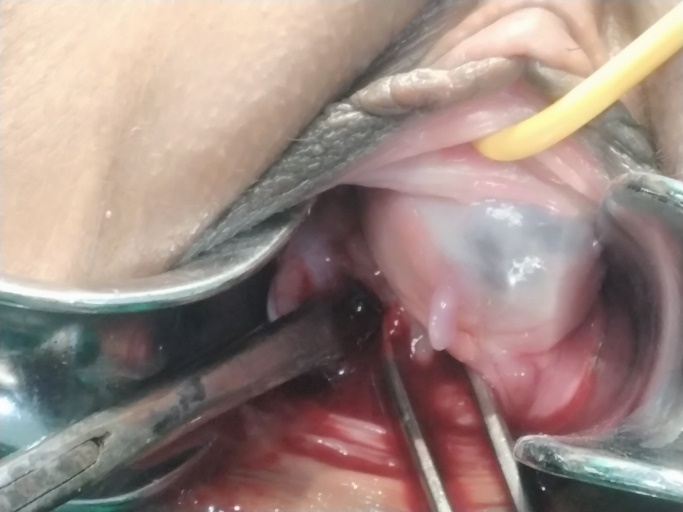 FIG 1: Intra-operative photo showing bluish hue and a bulge on left side of the vaginal canal.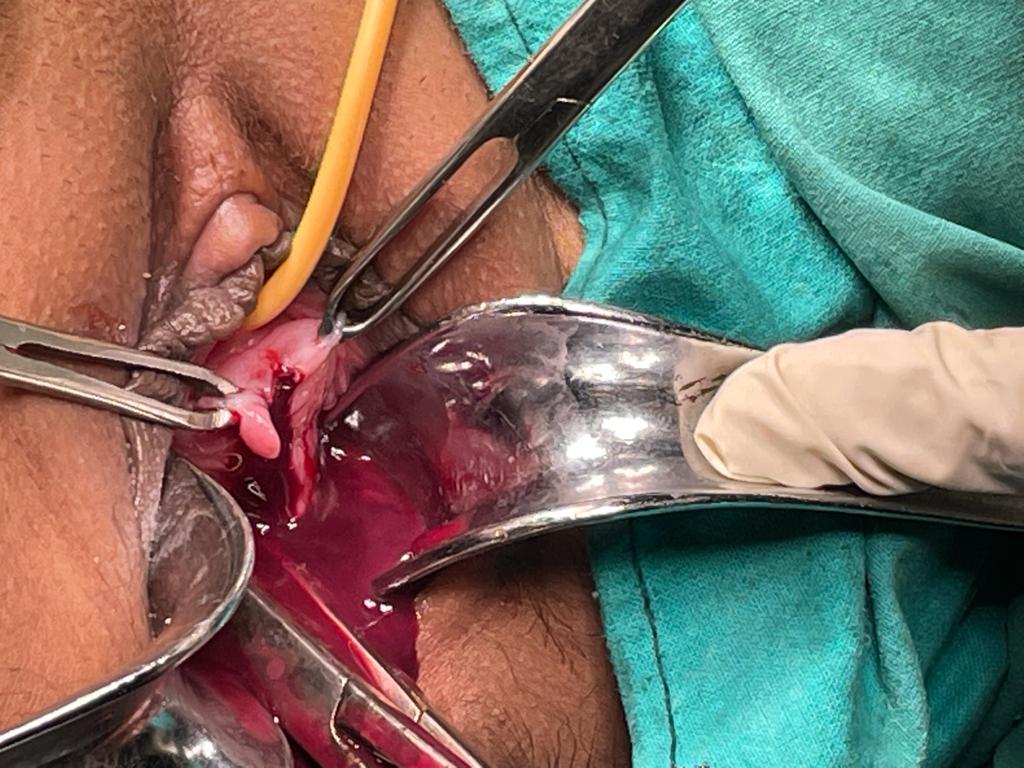 FIG 2: on giving a sharp nick at the most prominent area; evacuation of altered blood noted.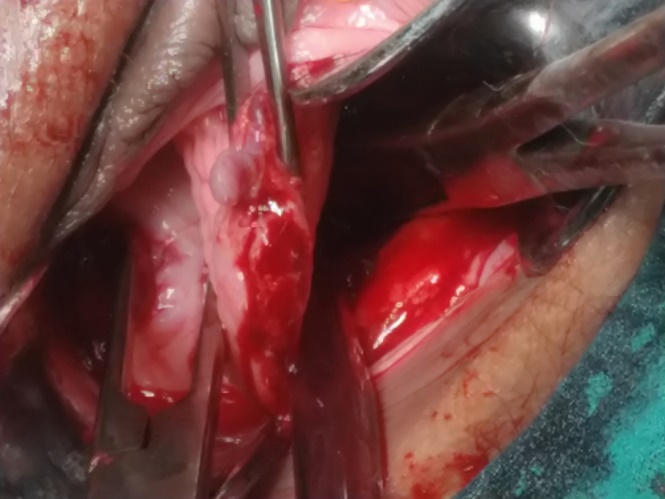 FIG 3: opening of the blind vaginal canal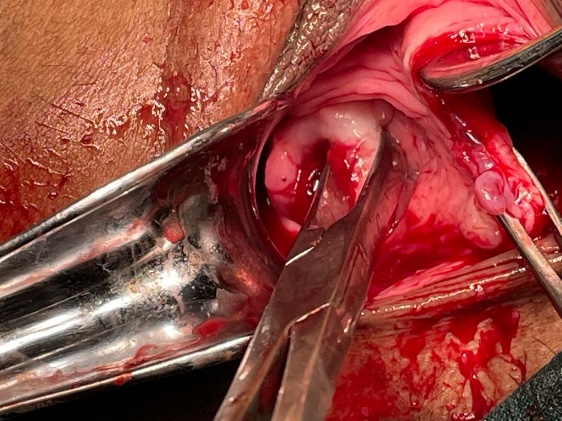 FIG 4: Image showing healthy right cervix and the newly created left hemivagina.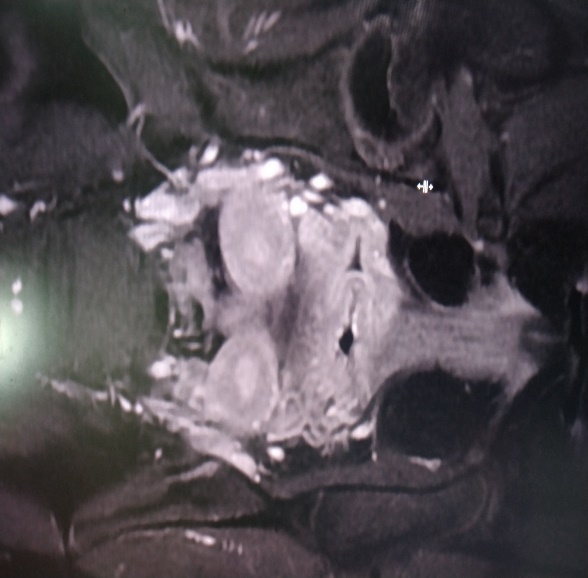 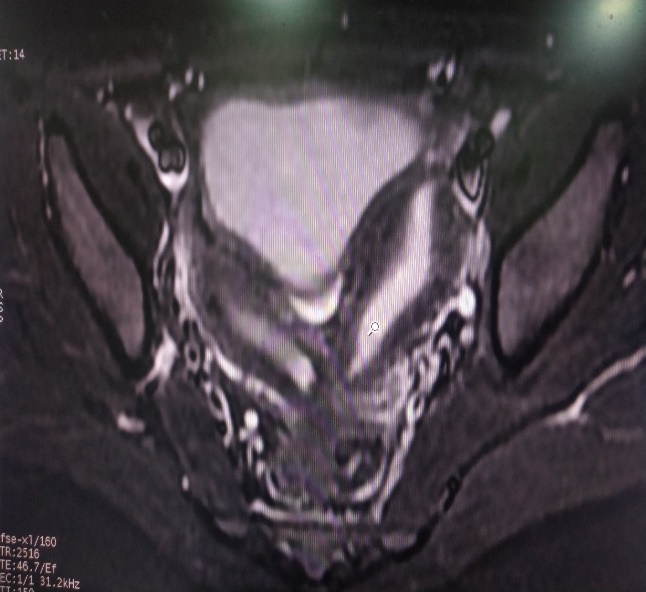 FIG 5: Post operative MRI showing didelphys uterus without any gross distension.DISCUSSION
The urogenital system is derived from Intermediate mesoderm and the primitive urogenital sinus; which is a part of the cloaca. The uterine tubes are derivative of Paramesonephric duct; mesodermal origin. The uterus is formed by fusion of right and left paramesonephric ducts (uterovaginal canal). As the thickness of the myometrium increases, the unfused horizontal parts of the two paramesonephric ducts come. External genitalia formed from swellings that appear around the urogenital membranes. The two paramesonephric ducts get fused and give rise to uterine body and cervix. Vagina on the other hand has double origin; upper one third is derived from uterine canal and lower two thirds from urogenital sinus.Lack of fusion of paramesonephric ducts in a localised area or throughout the length of the ducts may explain all possible uterine congenital anomalies. Our case comes under the classification where there is complete obstruction of hemivagina; uterus behind the septum is completely isolated from the contralateral uterus. There is no communication between the two uterus and vagina. Hematocolpos might occur after few months of menarche6. 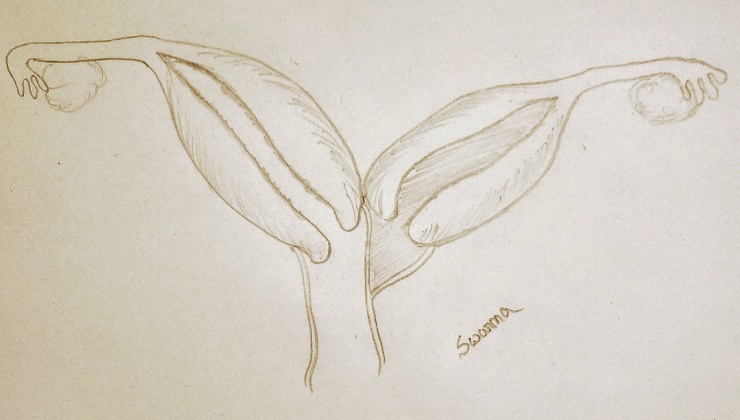 FIG 6: Schematic diagram showing complete obstruction of a hemivagina with isolated uterus and formation of hematocolpos and hematometra. [ according to the new classification system of Herlyn Werner Wunderlich syndrome]Wolfian Duct is responsible for giving rise to ipsilateral ureter and kidney. On failure of formation of Wolfian duct (Left side for the present case scenario), the ipsilateral Mullerian duct gets displaced laterally and a blind sac and hemivagina is created from the Mullerian duct system; which fails to fuse with the other side and gives rise to a blind uterine sac leading to formation of hematocolpos and hematometra after menarche. The distal portion of vagina remains unaffected as it has a different origin7.
CONCLUSIONS
 The Herlyn-Werner-Wunderlich (HWW) syndrome being extremely rare there needs to be a high amount of suspicion and clinical eye to isolate it from other mullerian anomalies. It is very commonly mistaken with other mullerian anomalies and the complaints of hypomenorrhea and dysmenorrhea are not taken into consideration. The diagnosis done via ultrasonography and MRI is of utmost help as it is noninvasive and do not cause any additional radiation.BIBLIOGRAPHY1.	 Berek, J.S. Anatomy and Embryology. In: Berek, J.S, Berek, D.L (eds.) Berek & Novak's Gynecology. NEW DELHI: Wolters Kluwer (India); c2020. p. 49.2.	Aveiro AC, Miranda V, Cabral AJ, Nunes S, Paulo F, Freitas C. Herlyn-Werner-Wunderlich syndrome: a rare cause of pelvic pain in adolescent girls. BMJ Case Rep. 2011 Jul 15;2011:bcr0420114147.3.	Zurawin RK, Dietrich JE, Heard MJ, Edwards CL. Didelphic uterus and obstructed hemivagina with renal agenesis: case report and review of the literature. J Pediatr Adolesc Gynecol. 2004 Apr;17(2):137-41.4.	Jia, G., Chai, W., Cui, M., Wen, Y., Cui, L., & Gong, F. (2018). A case report on Herlyn-Werner-Wunderlich syndrome with spontaneous abortion. Medicine, 97(36), e12004. 5.	Wunderlich M. [Unusual form of genital malformation with aplasia of the right kidney]. Zentralbl Gynakol. 1976;98(9):559-62.6.	Zhu L, Chen N, Tong JL, Wang W, Zhang L, Lang JH. New classification of Herlyn-Werner-Wunderlich syndrome. Chin Med J (Engl). 2015;128(2):222-225. doi:10.4103/0366-6999.7.	Fedele L, Motta F, Frontino G, Restelli E, Bianchi S. Double uterus with obstructed hemivagina and ipsilateral renal agenesis: pelvic anatomic variants in 87 cases. Hum Reprod. 2013 Jun;28(6):1580-3.Received: 23.06.2021Accepted: 29.07.2021Published online: 30.07.2021Citation: Mallick A, Nandi S, Debnath A, Verma. S. Herlyn-Werner-Wunderlich (HWW) syndrome and its surgical management- A Case Report. J Indian Acad Obstet Gynecol. 2021;3(1):32-35.
 Sarkar S, Lavanya N, Roy Chowdhury R. An analysis of maternal mortality – 3 years study in a tertiary care hospital. J Indian Acad Obstet Gynecol. 2021;2(2):37-41.Journal of Indian Academy of Obstetrics and Gynaecology	July 2021Vol. 3, Issue 1Textbook of Obstetrics by Dr J B Sharma
Manidip Pal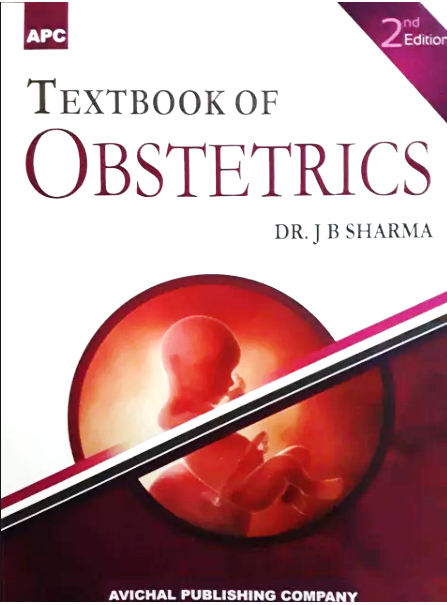 Textbook of Obstetrics, 2nd Edition, by Dr J B Sharma, Professor of Obstetrics and Gynecology from All India Institute of Medical Sciences, New Delhi is published by Avichal Publishing Company, New Delhi in 2019. The book is very lucid and illustrative over 824 pages. It is systematically divided into 21 sections. Section 1 deal with 10 chapters on Maternal Anatomy, Physiology, Fetal Growth and Development while section 2 deals with Antenatal Care including Prenatal Diagnosis and Therapy and has 5 chapters including early gestational hemorrhage. Section 3 is on Normal Labor with 4 chapters while section 4 deals with Abnormal Labor with 7 chapters covering all aspects of labor including malpresentations, malpositions and complications of third stage of labor. Section 5 is on Neonatology by Prof Ramesh Kumar, Department of Neonatology, AIIMS, New Delhi. Section 6 is on two chapters on Normal and Abnormal Puerperium. Antepartum complications are discussed in section 7 with 4 chapters including antepartum hemorrhage. Section 8 has detailed medical, surgical complications including infection while section 9 has special conditions like Rh negative pregnancy. Section 10 deals with Operative Obstetrics with details of all operations like cesarean section, instrumental deliveries etc while section 11 is on Contraception. Miscellaneous chapters are discussed in section 12 including chapters on National Programs, Imaging, Obstetric Instruments, Specimens, Drugs, Spots etc. There is a separate chapter on Theory and Practical Examinations for different types of examination of MBBS, MD, DGO and DNB. The chapters on practical tips are very useful for students appearing in practical examinations.The book uses evidence-based medicine with guidelines from the WHO and Various Colleges like American College and Royal College. The book is easy to understand and is up-to-date. It is very useful to PGs and UGs for their examination’s preparations and to the clinicians for their day to day practice.Received: 28.07.2021Accepted: 28.07.2020Published online: 30.07.2021Citation:Pal M.Textbook of Obstetrics by Dr J B Sharma. J Indian Acad Obstet Gynecol. 2021;3(1):36Journal of Indian Academy of Obstetrics and Gynaecology	July 2021Vol. 3, Issue 1Original quality works only deserves the acceptance. All manuscripts will be reviewed by two anonymous peer reviewers and Editorial members, unless otherwise specified. If the quality is not maintained and subject of work is beyond the scope of this journal, then the Editorial board will not consider the article for publication. Editorial Board’s decision is final.
COVERING LETTERCovering letter should clearly mentioned that this article is not been submitted elsewhere for publication. If more than one author, then each author’s contribution should be quantified properly. All authors must approve the content of the article. Research work should have approval of the Ethics Committee of the respective institution, and within the provisions of the Declaration of Helsinki (current version). Everything should be done after obtaining informed consent and identity of the patient & human subject should not be disclosed – these have to be mentioned in the covering letter. All animal experiments should be within the respective country’s National Guidelines. Any conflict of interest, which may arise due to financial assistance or any other kind of help taken, should be informed.MANUSCRIPTS PREPARATIONManuscript is to be written in English. Use 12 font size for heading and 11 font size for others, in Times New Roman. Maximum word limit for an ORIGINAL   ARTICLE   AND   REVIEW ARTICLE is 5000, inclusive of everything. The article has to be submitted in A4 paper format with double spaced lining and 30 mm margin all around. Numbering of the pages should be done in Arabic numerals using the ‘Footer’ at right corner; start from the title page. All the new paragraphs are to be indented. Don’t use hyphenation except where the word itself is hyphenated.caSe rePortSInteresting and rare cases are to be submitted and these should provide valuable information to the readers. The Case reports, without any significant carry forward message to the readers, will not be considered. Patient’s identification must not be disclosed. Maximum word limit for a case report is 2000.LETTER TO THE EDITORTwo types of Letter to the Editor will be accepted –1)	Referencing any article published in the recent past 3 consecutive issues of the Journal of Indian Academy of Obstetrics & Gynaecology.2)	Discourse that illuminates us on the various works on Obstetrics & Gynaecology, and other related arena.Brief and precise communications are welcomed; maximum word limit is 400 with 1-4 references. Maximum three authors together can send a Letter to the Editor.STYLE1)	Vancouver system is solicited. For guidance author can look at the International Committee of Medical Journal Editors’ revised ‘Uniform Requirements for Manuscripts Submitted to Biomedical Journals: Writing and Editing for Biomedical Publication’.2)	Only universally accepted standard abbreviation, acronyms and symbols are accepted. For other abbreviations, write the full form at least once at first use.3)   	SI units are to be used for measurements. 4)	Only generic names of the drugs are to be written.5)	Variables should be written in italics.PARTS OF MANUSCRIPTSThe manuscripts should contain the following headings and arranged in this order –1)	Title page2)	Abstract and Key words3)	Text4)	Acknowledgments5)	References6)	Appendices7)	Tables8)	FiguresTITLE PAGEIt should contain –1)	Title of the article which should be precise and contain the major key words2)	Full	name	of	author(s)	with	surname underlined3)	Designation of author(s)4)	Full address of corresponding author which should include e-mail ID, phone no.5)	Concise	title	(maximum	40	characters including spaces)This information, except the title of the article, should not appear in any other part of the manuscript.ABSTRACT AND KEY WORDSA structured abstract of 250 words or less   is needed for all original articles. The headings are Background/Objectives, Methods, Results and Conclusion. An unstructured abstract of 200 words or less for review article and 150 words or less for Case reports is to be submitted. No abbreviation and references should appear in this stage.Title of the article should be written on the top and 3-5 key words are to be supplied at the end, in alphabetical order. If any doubt occurs regarding key words, then the help of US National Library    of Medicine’s Medical Subject Headings (MeSH) browser list can be taken.TEXTIt should be written under following subheadings –1)	Introduction2)	Materials & Methods3)	Results4)	Discussion (mention the limitation of the study, if any)5)	ConclusionUse 12 font size for headings and 11 font size for others, in Times New Roman. Limit the conclusion within few sentences.ACKNOWLEDGMENTSContribution of colleague(s), institution(s), financial and other helps, if any, are to be acknowledged.REFERENCES1.	Vancouver system is to be followed2.	Number	them	according	to	their	first appearance in the text by superscripting with Arabic numerals. Tables and figures referencing also should be numbered according to their appearance in the text.3.	Write all the name of the author’s up to six (6) authors.4.	In case of more than six (6) authors, write first three (3) author’s name and followed by et al.5.	Journal’s abbreviation is according to Index Medicus6.	Personal communication and unpublished data should be cited in the text (e.g. Manglem Ch, 2007, unpublished data); not in the references.JournalFrederick J, Fletcher H, Simeon D, Mullings A, Hardie M. Intramyometrial vasopressin as a haemostatic agent during myomectomy. Br J Obstet Gynaecol 1994; 101(5):435-7.booKShaw RW, Soutter WP, Stanton SL (eds) Gynaecology, 3rd edn. Philadelphia: Churchill Livingstone, 2003.chaPter in a booKMenefeee SA, Wall LL. Incontinence, prolapse, and disorders of the pelvic floor. In: Berek JS (eds) Novak’s Gynecology, 13th edn. Philadelphia: Lippincott Williams & Wilkins, 2002; p 645-710.WebSite linKhttp://www.pfizer.com/files/products/uspi_ gelfoam_plus.pdf. accessed on 25-05-19aPPendiceSAbbreviation’s full form is to be written here. If any other kind of appendices are used, those are also    to be mentioned here. The consequences should be their appearance in the text.tableSTable should have a small, precise heading.Column headings may be supplemented by units, if applicable, in parentheses.Full form of the abbreviations should be supplied in the footnote and refer to the table by superscripting a,b,c……*, **, *** symbols are reserved for ‘p’ valuesConsequences of the tables are according to their appearance in the text and number them in Roman numerals.FIGURESFigure means all illustrations (600 d.p.i.) – line drawing as well as photograph. Line drawing should be sharp and well defined. It can be professionally drawn and scanned or drawn on computer graphics. Proper labeling should be done.  Photograph can be sent as jpeg file. All illustrations should bear heading at footnote and they should be numbered by Arabic numerals (e.g. Fig.1) according to their appearance in the text. Photograph is, preferably, to be associated with a linear scale or magnification mentioned.PEER REVIEWDouble blind peer review. All the manuscripts will be peer reviewed by 2 independent peer reviewers. Decision of the manuscript will be communicated to the corresponding authors within 4-6 weeks.PROOF CORRECTIONAfter checking, proof will be sent back to the corresponding author by e-mail for resubmission, if any correction needed. In case he/she is not available, then an alternative e-mail ID should be provided.PUBLICATIONThere will be online and print version of the journal. Online version is freely accessible and downloadable to the authors. The corresponding author will receive one hard copy of the journal.REPRINT REQUESTReprints and additional copies are available on request after payment of requisite fees.I want to subscribe to Journal of Indian Academy of Obstetrics and Gynaecology.Name –Qualification –Occupation –Postal address –5.	---------------------------------------------------------------------------------------------------------------------------------------------------------------------------------------------------------------------------------------------------------------------------------------------Ph No -                                                Whattsapp No -                                                 Email ID -6.	Cheque No / DD No	Cheque in favor of Indian Academy ofObstetrics & Gynaecology, payable at KalyaniSubscription may increase if the periodicity of the journal increases.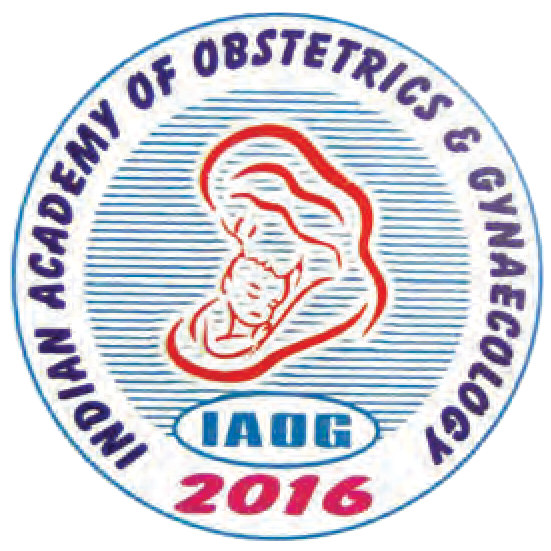 Indian Academy of Obstetrics & GynaecologyA – 9/7, Kalyani, Nadia, West Bengal 741235 India 
Email: jiaog@iaog.inwebsite: www.iaog.inEmail: jiaog@iaog.in
Website: www.iaog.inChief EditorDilip Kumar Dutta                                                                                                                                            Senior Consultant, Obs & Gyn, Gice Hospital, Kalyani, West Bengal                                                   email: editor.jiaog@iaog.inExecutive EditorRanita Roy Chowdhury                                                                                                                            Associate Professor, Obs & Gyn, College of Medicine & JNM Hospital, WBUHS, Kalyani, West Bengal      email: executive.editor.jiaog@iaog.inAssociate EditorSoma BandyopadhyayProfessor, Obs & Gyn, Katihar Medical College, Al-Karim University, Katihar, BiharEmail: soma.bandyopadhyay@alkarimuniversity.edu.in Saubhagya Kumar JenaProfessor, Obs & Gyn, AIIMS, Bhubaneswar, OdishaEmail: obgyn_saubhagya@aiimsbhubaneswar.edu.in Assistant EditorIndranil DuttaProfessor, Obs & Gyn, IQ City Medical College, Durgapur, West BengalEmail: indranil.dutta@iqct.inShyam Piyari JaiswarProfessor, Obs & Gyn, King George Medical University, Lucknow, Uttar Pradesh                                                                                              email: spjaiswar@kgmcindia.eduEpidemiologist cum StatisticianRitesh SinghAssociate Professor, Community & Family Medicine, AIIMS, Kalyani, West BengalEmail: ritesh.cmfm@aiimskalyani.edu.in InternationalRanadeb Acharyya                                                                                                                                         Consultant Obstetrician and Gynaecologist at Calderdale and Huddersfield NHS Foundation Trust, Yorkshire, UK.Email: ranadeb.acharyya@cht.nhs.ukSubhayu BandyopadhyayConsultant Obstetrician and Fetal Medicine Specialist at Aberdeen Maternity Hospital, Cornhill road, Aberdeen.UK.AB25 2ZL Email-subhayu.bandyopadhyay@nhs.scot S N RoyConsultant lead Gynaecologist. North Tees and Hartlepool NHS Trust and NTH Endometriosis Centre. Department of OBGYN, Univ. Hospital of Hartlepool. Holdforth Road. Hartlepool.UK. TS24 9AHEmail - s.roy5@nhs.netRanee ThakarConsultant Urogynaecologist, Croydon University Hospital, Croydon.Email - ranee.thakar@nhs.net NationalShakuntala ChhabraEmeritus Professor, Obs & Gyn, Mahatma Gandhi Institute of Medical Sciences, Wardha, IndiaEmail: schhabra@mgims.ac.inJ B SharmaProfessor, Obs & Gyn, AIIMS, New Delhi, India                                                                                          Email: jbsharma2000@aiims.ac.in Demographic CharacteristicsDemographic CharacteristicsAgeAge20-255 (25%)25-3013 (65%)>302 (10%)ParityParity112 (60%)≥28 (40%)Booking StatusBooking StatusYes9 (45%)No11 (55%)Referred CaseReferred CaseYes13 (65%)No7 (35%)Mode of DeliveryNo of casesCaesarean Section18Vaginal Delivery2No of CasesTotal Hysterectomy17 (85%)Subtotal Hysterectomy3 (15%)No of PatientsBlood Product14 (70%)Inotrope Support7 (35%)Ventilator2 (10%)Haemodialysis1 (5%)Live BirthStill BirthTotalPre-term Birth5 (25%)2 (10%)7 (35%)Term Birth9 (45%)4 (20%)13 (65%)Total14 (70%)6 (30%)n = 201.  Postgraduate Trainee2. Associate Professor3. ProfessorDept of Gynecology & Obstetrics, COMJNM & Hospital, Kalyani, Nadia.Email:  gairikbera10@gmail.comCharacteristicSingleton PregnanciesTwin PregnanciesP valueAGE24.45 ± 3.74124.85 ± 3.3250.6147RELIGION – HINDU16 (40)12 (30)0.4819RELIGION – MUSLIM24 (60)28 (70)0.4819NULLIPARITY20 (50)22 (55)0.8228MULTIPARITY20 (50)18 (45)0.8228GESTATIONAL AGE AT DATA COLLECTION28.98 ± 2.51628.48 ± 2.2300.3498BMI23.5625± 1.556123.7850±1.11530.4689SBP119.15 ± 10.953120.75 ± 10.9610.5156DBP75.95 ± 6.11877.40 ± 5.9950.2876URINE CREATININE17.25 ± 2.9066718 ± 2.66020.2323SERUM CREATININE0.72 ± 0.1560.7 ± 0.1650.579124 HOUR URINE PROTEIN145.45 ± 38.276196.30 ± 62.223<0.0001TOTAL PROTEIN≥300mg004(10)0.1238GESTATIONAL AGE ATDELIVERY38.1 ± 2.31835.43 ± 1.752<0.0001HYPERTENSIVE DISORDER IN PREGNANCY4(10)6(15)0.735324 HOUR URINE PROTEIN EXCLUDING THOSE WHODEVELOP HYPERTENSION.LATER141.33333±37.47761193.11765±59.76356<0.00011.   Department of Obstetrics and Gynaecology, College of Medicine and JNM Hospital, WBUHS, Kalyani, Nadia, West Bengal2.   Department of Gynecology and Obstetrics    Institute of Post-graduate Medical Education and Research, A.J.C.  Bose Road, Kolkata-700020, West Bengal, India.Email:  arumallick88@gmail.comTable 1Table 1Table 1Table 1ParametersAN absent (n=19)AN present (n=40)p valueBMI (kg/m2)22.8 (2.4)28.1(4.4)0.0001AC (cm)72.3 (5.3)85.6 (8.8)0.0001WHR0.76 (0.03)0.84 (0.05)0.0001SBP (mm of Hg)117.7 (11.03)125.0 (14.5)0.03DBP (mm of Hg)72.9 (7.5)78.3 (8.1)0.01ParametersAN absent(n=19)AN present(n=40)P valueTestosterone(ng/ml)0.39(0.13)0.62(0.43)0.002SHBG35.8(28.1)31.8(25.4)0.60FAI4.91(2.2)10.1(8.2)0.002Number of cases withPPI>=150mcu/ml (%)3 (15.8)15(37.5)0.09Number of cases with PPG>=140mgm (%)4 (21.0)8(20.0)0.92Socio demographic CharacteristicsSocio demographic CharacteristicsNumberPercentageAge< 40 Years20040ears19539> 50 Years10521Parity<25410.82-418036>426653.2Socioeconomic StatusGood8016Average12024Poor30060Age of Marriage< 18 Years2265219-25 Years18036>25 Years6012ReligionHindu18036Muslim30060Christian102Others102Menstrual HistoryMenstrual HistoryNumberPercentageAge of Menarche<14 Years10621.2>14 Years39478.8Menstrual HistoryRegular33567Irregular10020Menopause6513Family HistoryFamily HistoryNumberPercentageHistory of Carcinoma CervixMother40.8Sister10.2Other Relatives00Contraception HistoryContraception HistoryNumberPercentageOC PillYes39679.2No10420.8Sexual HistorySexual HistoryNumberPercentageH/O Multiple PartnerYes6513%No43587%PAP Smear Test ResultNumberPercentageNILM39579ASCUS7014LSIL112.1HSIL244.91. Consultant Gynaecologist & Obstetrician, Gice Hospital, Kalyani2. Professor, Dept. of G & O, IQ City Medical College, Durgapur3. Associate Professor, Dept. of G & O, COMJNMH, Kalyani4. Post graduate Trainee, Dept. of G & O, COMJNMH, KalyaniEmail: gairikbera10@gmail.comAge in years Number percentage2013.320-30413.330-401550401033.4Total 30100Parity Number PercentageNulliparous 516,71-21343.33-41033.4426.6Number Percentage Low1550Medium516.7High 1033.4Number Percentage Normal 2066.7PID516,7T.O mass310Fibroid 13.3Ovarian cyst13.330100Number Percentage Normal 516.7Endometriosis 930Uterine fibroid310Broad ligament cyst13.3Ovarian cyst26.7Chronic PID310Chronic tubercular salpingitis413.3Omental adhesion310Total 301001. Consultant Gynaecologist & Obstetrician, Gice Hospital, Kalyani2. Professor, Dept. of G & O, IQ City Medical College, Durgapur3. Associate Professor, Dept. of G & O, COMJNMH, Kalyani4. Senior Resident, Dept. of G & O, COMJNMH, KalyaniEmail: rahulchaudhuri101089@gmail.com1. Senior Resident, Dept. of G & O, COMJNMH, Kalyani
2. Corresponding author- Post Graduate Trainee, Dept. of G & O, COMJNMH, Kalyani
3. Assistant Professor, Dept. of G & O, COMJNMH, Kalyani
4. Senior Resident, Dept. of G & O, COMJNMH, Kalyani Email:  swarnandi25@gmail.comSubscription RateSubscription RateSubscription RateSubscription RateSubscription RateJournal of IndianAcademy of Obstetrics & GynaecologyPeriodicity1 issue1 year3 yearsJournal of IndianAcademy of Obstetrics & GynaecologyHalf yearlyRs. 200Rs. 400Rs. 1000